КОНТРАКТ № 50/19-ДБУна выполнение работГосударственное бюджетное учреждение здравоохранения «Самарский областной медицинский информационно-аналитический центр» (сокращенное наименование – МИАЦ), в лице заместителя директора Мурашова Александра Борисовича, действующего на основании Доверенности № 2Д от 06.05.2019, именуемое в дальнейшем «Заказчик», с одной стороны, и Общество с ограниченной ответственностью «Бюро автоматизации сложных систем» (сокращенное наименование – ООО «БАСС»), в лице директора Росохатого Антона Витальевича, действующего на основании Устава, именуемое в дальнейшем «Подрядчик», с другой стороны, при совместном упоминании по тексту настоящего контракта (далее - Контракт) «Стороны», на основании результатов рассмотрения единственной заявки на участие в электронном аукционе 0142200001319016179 (протокол от 11.10.2019 № 0142200001319016179) заключили настоящий контракт о нижеследующем:ПРЕДМЕТ КОНТРАКТА1.1. Подрядчик обязуется выполнить работы по развитию государственной информационной системы Самарской области «Кадры медицинских учреждений» в соответствии с условиями Контракта и Технического задания (приложение к Контракту), являющимся неотъемлемой частью Контракта (далее – работы), а Заказчик обязуется принять и оплатить выполненные работы (результат выполненных работ) в порядке и на условиях, предусмотренных Контрактом.1.2. Перечень, объем, характеристика (описание), содержание работ, порядок выполнения работ и другие предъявляемые к ним требования, стоимость работ указываются в Техническом задании.1.3. Идентификационный код закупки 192631201962563120100100690010000000. 2. ЦЕНА КОНТРАКТА И ПОРЯДОК РАСЧЕТОВ2.1. Цена Контракта составляет 918 287,50 рублей (девятьсот восемнадцать тысяч двести восемьдесят семь рублей 50 копеек). НДС не облагается в связи с упрощенной системой налогообложения Подрядчика (пункт 2 статьи 346.11  Налогового кодекса Российской Федерации).Источник финансирования - средства бюджетного учреждения (субсидия, выделенная в рамках реализации п. 6.6 перечня мероприятий подпрограммы «Электронный регион» на 2014-2021 годы государственной программы Самарской области «Развитие информационно-телекоммуникационной инфраструктуры Самарской области» на 2014-2021 годы, утвержденной постановлением Правительства Самарской области от 27.11.2013 № 681, за счет средств областного бюджета - 918 287,50 рублей (девятьсот восемнадцать тысяч двести восемьдесят семь рублей 50 копеек)).2.2. Цена Контракта является твердой и определяется на весь срок его исполнения.Цена Контракта может быть снижена без изменения предусмотренных Контрактом объема работ, качества выполняемых работ и иных условий Контракта.По предложению Заказчика увеличивается предусмотренный Контрактом объем работ не более чем на десять процентов или уменьшается предусмотренный Контрактом объем выполняемых работ не более чем на десять процентов. При этом по соглашению Сторон допускается изменение с учетом положений бюджетного законодательства Российской Федерации цены Контракта пропорционально дополнительному объему работ исходя из установленной в Контракте цены единицы работы, но не более чем на десять процентов цены Контракта. При уменьшении предусмотренного Контрактом объема работ, Стороны Контракта обязаны уменьшить цену Контракта исходя из цены единицы работы. 2.3. Цена Контракта формируется с учетом общей стоимости работ, транспортных и других расходов, связанных с выполнением работ, а также таможенных пошлин, страхования, налогов, сборов и других обязательных платежей, установленных законодательством Российской Федерации.2.4. Расчет с Подрядчиком за выполненные работы осуществляется Заказчиком в рублях Российской Федерации. Оплата по Контракту осуществляется по безналичному расчету путем перечисления Заказчиком денежных средств на расчетный счет Подрядчика, указанный в Контракте.2.5. Оплата производится Заказчиком в течение 30 (тридцати) дней после подписания Сторонами надлежаще оформленных документов, подтверждающих факт выполнения работ в соответствии с условиями Контракта и приложений к нему, если иной порядок оплаты не предусмотрен в Техническом задании к Контракту.2.6. Датой (днем) оплаты Контракта Стороны считают дату (день) списания денежных средств со счета Заказчика.2.7. При необходимости Стороны проводят сверку взаиморасчетов путем подписания соответствующего акта.2.8. По Контракту осуществляется банковское сопровождение в порядке, определенном Правительством Российской Федерации.3. КАЧЕСТВО РАБОТ И ГАРАНТИЙНЫЕ ОБЯЗАТЕЛЬСТВА3.1. Качество выполняемых работ должно соответствовать требованиям документов стандартизации и технического регулирования (ГОСТ, ТУ и других), установленных для данного типа (вида) работ, подтверждаться документами на русском языке (при наличии). Требования к качеству работ, порядку их выполнения, требования к результатам выполненных работ указываются в Техническом задании.3.2. Гарантии Подрядчика и гарантийные обязательства:3.2.1. Подрядчик гарантирует, что:3.2.1.1. Исполнение обязательств по Контракту не нарушит имущественных и неимущественных прав Заказчика и третьих лиц.3.2.1.2. Работы выполнены надлежащего качества, в том числе с применением материалов и оборудования, отвечающих требованиям ГОСТов, ТУ и иным требованиям, установленным действующим законодательством Российской Федерации, квалифицированными специалистами (если при выполнении работ требуется применение материалов и оборудования).3.3. Извещение (претензия) о выявленных недостатках направляется Заказчиком Подрядчику в течение 15 (пятнадцати) дней со дня их обнаружения.3.4. Гарантийный срок на выполненные работы (результат выполненных работ), гарантийные обязательства, срок, с которого начинает течь гарантия, требования к гарантийному обслуживанию, к расходам на обслуживание результатов работ в гарантийный срок, наличие гарантии производителя, условия и срок гарантии производителя, срок, в течение которого Подрядчиком должны быть устранены недостатки выполненных работ, указываются в Техническом задании.3.5. Гарантийный срок продлевается на время, в течение которого результаты работ не могли использоваться из-за обнаруженных в них недостатков, при условии извещения Подрядчика о недостатках работ.3.6. Подрядчик обязан возместить расходы Заказчика на устранение недостатков выполненных работ. Если отступления при выполнении работ от условий Контракта или иные недостатки результата работ не были устранены в установленный Заказчиком срок либо являются существенными и неустранимыми, Заказчик вправе отказаться от исполнения Контракта и потребовать возмещения причиненных убытков.3.7. Подрядчик несет ответственность за надлежащее качество предоставленных им материалов и оборудования, используемых при выполнении работ, а также за предоставление материалов и оборудования, обремененных правами третьих лиц (если при выполнении работ требуется применение материалов и оборудования).3.8. Если Подрядчик не приступает своевременно к исполнению обязательств по Контракту или выполняет работы настолько медленно, что окончание их к сроку становится явно невозможным, Заказчик вправе отказаться от исполнения Контракта и потребовать возмещения убытков.3.9. Подрядчик обязан немедленно предупредить Заказчика и до получения от него указаний приостановить работу при обнаружении:- непригодности или недоброкачественности предоставленных Заказчиком материала, оборудования, технической документации и т.п.;- возможных неблагоприятных для Заказчика последствий выполнения его указаний о способе исполнения работы;- иных не зависящих от Подрядчика обстоятельств, которые грозят годности или прочности результатов выполняемой работы либо создают невозможность ее завершения в срок.3.10. При исполнении Контракта (за исключением случаев, которые предусмотрены нормативными правовыми актами, принятыми в соответствии с частью 6 статьи 14 Закона о КС) по согласованию Заказчика с Подрядчиком допускается выполнение работы, качество, технические и функциональные характеристики (потребительские свойства) которой являются улучшенными по сравнению с качеством и соответствующими техническими и функциональными характеристиками, указанными в Контракте.4. СРОК, МЕСТО ВЫПОЛНЕНИЯ РАБОТ, ПОРЯДОК ВЫПОЛНЕНИЯ И ПРИЕМА-СДАЧИ ВЫПОЛНЕННЫХ РАБОТ4.1. Место, сроки (период), порядок выполнения и приема-сдачи выполненных работ, включая перечень объектов, информации и (или) документы, необходимые для исполнения обязательств, передаваемых Подрядчиком по результатам выполненных работ, указываются в Техническом задании.4.2. Право собственности на результат работ прекращается у Подрядчика с момента приемки работ Заказчиком в соответствии с условиями Контракта, если иное не установлено Техническим заданием.4.3. Все риски, связанные с выполнением работ до момента их приемки Заказчиком, несет Подрядчик.4.4. В случае, если работы выполнены некачественно, Заказчик вправе потребовать от Подрядчика безвозмездного устранения недостатков в сроки, установленные Заказчиком, а также возмещения расходов на устранение недостатков. Устранение недостатков в результате ненадлежащего качества выполненных работ осуществляется за счет средств Подрядчика.4.5. Для проверки предоставленных Подрядчиком результатов, предусмотренных Контрактом, в части их соответствия условиям Контракта Заказчик обязан провести экспертизу (далее – экспертиза). Экспертиза может проводиться Заказчиком своими силами или к ее проведению могут привлекаться эксперты, экспертные организации на основании контрактов, заключенных в соответствии с Законом о КС. В случаях, установленных действующим законодательством, Заказчик обязан привлекать экспертов, экспертные организации к проведению экспертизы выполненных работ.4.6. Для проведения экспертизы выполненных работ эксперты, экспертные организации имеют право запрашивать у Заказчика и Подрядчика дополнительные материалы, относящиеся к условиям исполнения Контракта и отдельным этапам исполнения Контракта.4.7. В случае привлечения к проведению экспертизы экспертов, экспертных организаций результаты экспертизы выполненных работ оформляются в виде заключения, которое подписывается экспертом, уполномоченным представителем экспертной организации и должно быть объективным, обоснованным и соответствовать законодательству Российской Федерации. В случае если по результатам экспертизы установлены нарушения требований Контракта, не препятствующие приемке выполненных работ, в заключении могут содержаться предложения об устранении данных нарушений, в том числе с указанием срока их устранения.4.8. По решению Заказчика для приемки выполненных работ, результатов отдельного этапа исполнения Контракта может создаваться приемочная комиссия, которая состоит не менее чем из пяти человек.4.9. Приемка результатов отдельного этапа исполнения Контракта, а также выполненных работ, включая порядок и сроки оформления результатов такой приемки, порядок и сроки предоставления Подрядчиком обеспечения гарантийных обязательств в случае установления в соответствии с частью 4 статьи 33 Закона о КС требований к их предоставлению, осуществляется в порядке и в сроки, установленные в Техническом задании, и оформляется документом о приемке, который подписывается Заказчиком (в случае создания приемочной комиссии подписывается всеми членами приемочной комиссии и утверждается Заказчиком), либо Подрядчику в те же сроки Заказчиком направляется в письменной форме мотивированный отказ от подписания такого документа. В случае привлечения Заказчиком для проведения экспертизы экспертов, экспертных организаций при принятии решения о приемке или об отказе в приемке результатов отдельного этапа исполнения Контракта либо выполненных работ приемочная комиссия должна учитывать отраженные в заключении по результатам указанной экспертизы предложения экспертов, экспертных организаций, привлеченных для ее проведения.4.10. Заказчик вправе не отказывать в приемке результатов отдельного этапа исполнения Контракта либо выполненных работ в случае выявления несоответствия работ условиям Контракта, если выявленное несоответствие не препятствует приемке работ и устранено Подрядчиком.4.11. Заказчик, обнаруживший после приемки работ отступления в ней от Контракта или иные недостатки, которые не могли быть установлены при приемке (скрытые недостатки), в том числе такие, которые были умышленно скрыты Подрядчиком, обязан известить об этом Подрядчика в течение 15 (пятнадцати) дней по их обнаружении и вправе потребовать безвозмездного их устранения и возмещения убытков.4.12. В связи с установлением Заказчиком требования об обеспечении гарантийных обязательств оформление документа о приемке (за исключением отдельного этапа исполнения Контракта) выполненных работ осуществляется после предоставления Подрядчиком такого обеспечения в соответствии с Законом о КС в порядке, который установлен в разделе 8 Контракта.5. ПРАВА И ОБЯЗАННОСТИ ЗАКАЗЧИКА5.1. Заказчик по Контракту вправе:5.1.1. Требовать от Подрядчика надлежащего исполнения принятых им обязательств, в том числе гарантийных, а также своевременного устранения выявленных недостатков, в том числе в гарантийный период.5.1.2. Требовать от Подрядчика предоставления надлежаще оформленных документов, подтверждающих исполнение принятых им обязательств, в том числе гарантийных.5.1.3. Контролировать ход выполняемых работ, соблюдение срока выполнения работ, проверять соответствие работ условиям Контракта и приложений к нему.5.1.4. При обнаружении недостатков выполненных работ, в том числе в гарантийный период, требовать их устранения. Требование подлежит обязательному выполнению Подрядчиком. 5.1.5. Определять лиц, непосредственно участвующих в контроле за ходом выполнения работ.5.1.6. Осуществлять иные права в соответствии с действующим законодательством Российской Федерации.5.2. Заказчик по Контракту обязан: 5.2.1. Обеспечить приемку выполненных работ.5.2.2. Произвести оплату в соответствии с разделом 2 Контракта.5.2.3. Надлежаще исполнять иные принятые на себя обязательства.6. ПРАВА И ОБЯЗАННОСТИ ПОДРЯДЧИКА6.1. Подрядчик по Контракту вправе:6.1.1. Требовать своевременной приемки надлежаще выполненных работ.6.1.2. Требовать своевременной оплаты принятых Заказчиком работ. 6.1.3. Привлечь к исполнению своих обязательств по Контракту других лиц – соисполнителей, за исключением случаев, установленных действующим законодательством. Подрядчик несет перед Заказчиком ответственность за действия соисполнителей как за свои собственные в соответствии со статьей 403 Гражданского кодекса Российской Федерации.6.1.4. Осуществлять иные права в соответствии с действующим законодательством Российской Федерации.6.2. Подрядчик по Контракту обязан:6.2.1. Выполнить работы в соответствии с принятыми на себя обязательствами, в том числе гарантийными.6.2.2. Предоставить Заказчику обеспечение гарантийных обязательств в порядке, предусмотренном разделом 8.6.2.2. В соответствии с условиями Контракта своевременно предоставлять достоверную информацию о ходе исполнения своих обязательств, в том числе о сложностях, возникающих при исполнении Контракта, а также к установленному Контрактом сроку обязан предоставить Заказчику результаты выполненных работ, предусмотренные Контрактом. Срок предоставления информации о ходе исполнения принятых на себя обязательств составляет 15 (пятнадцать) дней с момента получения запроса Заказчика.6.2.3. Предоставить надлежаще оформленные документы, предусмотренные Контрактом и приложениями к нему.6.2.4. Устранить за свой счет все выявленные недостатки, в том числе скрытые, при выполнении работ и при выполнении гарантийных обязательств в гарантийный период.6.2.5. Не препятствовать проведению в отношении него проверок министерством здравоохранения Самарской области и органами государственного финансового контроля Самарской области в рамках исполнения обязательств по Контракту.6.2.6. Представлять информацию Заказчику о всех соисполнителях, субподрядчиках, заключивших договор или договоры с Подрядчиком, цена которого или общая цена которых составляет более чем десять процентов цены Контракта в течение десяти дней с момента заключения им договора или договоров с соисполнителем.6.2.7. При изменении наименования, юридического адреса, реквизитов и иных сведений в течение трех дней со дня изменения таких сведений письменно известить об этом Заказчика.6.2.8. Хранить в тайне любую информацию и данные, предоставляемые в связи с исполнением Контракта, не раскрывать и не разглашать третьим лицам в целом или частично факты и информацию без предварительного письменного согласия Заказчика, не использовать факты или информацию, полученные при исполнении Контракта, для любых целей без предварительного согласия Заказчика. Обязательства конфиденциальности, возложенные на Подрядчика Контрактом, не распространяются на общедоступную информацию.6.2.9. Обеспечивать конфиденциальность персональных данных и их безопасность при обработке в соответствии с законодательством о персональных данных, а также иных сведений, составляющих тайну в соответствии с действующим законодательством, в случае, если при исполнении обязательств по Контракту требуется доступ к таким данным или такие данные стали известными в процессе исполнения обязательств, предусмотренных Контрактом.6.2.10. Надлежаще исполнять иные принятые на себя обязательства по Контракту.7. ОТВЕТСТВЕННОСТЬ СТОРОН. ОБСТОЯТЕЛЬСТВА НЕПРЕОДОЛИМОЙ СИЛЫ 7.1. За неисполнение или ненадлежащее исполнение обязательств по Контракту Стороны несут ответственность в соответствии с действующим законодательством Российской Федерации.7.2. В случае просрочки исполнения Заказчиком обязательств, предусмотренных Контрактом, а также в иных случаях неисполнения или ненадлежащего исполнения Заказчиком обязательств, предусмотренных Контрактом, Подрядчик вправе потребовать уплаты неустоек (штрафов, пеней). Пеня начисляется за каждый день просрочки исполнения Заказчиком обязательства, предусмотренного Контрактом, начиная со дня, следующего после дня истечения установленного Контрактом срока исполнения обязательства. Размер пени составляет одну трехсотую действующей на дату уплаты пеней ключевой ставки Центрального банка Российской Федерации от не уплаченной в срок суммы.За каждый факт неисполнения Заказчиком обязательств, предусмотренных Контрактом, за исключением просрочки исполнения обязательств, предусмотренных Контрактом, Подрядчик вправе взыскать с Заказчика штраф в размере 1 000,00 рублей (одна тысяча рублей 00 копеек).7.3. В случае просрочки исполнения Подрядчиком обязательств, предусмотренных Контрактом, пеня начисляется за каждый день просрочки исполнения Подрядчиком обязательства, предусмотренного Контрактом, начиная со дня, следующего после дня истечения установленного Контрактом срока исполнения обязательства, в размере одной трехсотой действующей на дату уплаты пени ключевой ставки Центрального банка Российской Федерации от цены Контракта, уменьшенной на сумму, пропорциональную объему обязательств, предусмотренных Контрактом и фактически исполненных Подрядчиком, за исключением случаев, если законодательством Российской Федерации установлен иной порядок начисления пени.7.4. За каждый факт неисполнения или ненадлежащего исполнения Подрядчиком обязательств, предусмотренных Контрактом, за исключением просрочки исполнения обязательств (в том числе гарантийного обязательства), предусмотренных Контрактом, Подрядчик выплачивает Заказчику штраф в размере (за исключением случаев, указанных в пунктах 7.5 - 7.6, 7.8 настоящего Контракта) 91 828,75 рублей (девяносто одна тысяча восемьсот двадцать восемь рублей 75 копеек).7.5. За каждый факт неисполнения или ненадлежащего исполнения Подрядчиком обязательства, предусмотренного Контрактом, которое не имеет стоимостного выражения (при наличии в Контракте таких обязательств), Подрядчик уплачивает Заказчику штраф в размере 1 000,00 рублей (одна тысяча рублей 00 копеек).7.6. За ненадлежащее исполнение Подрядчиком обязательств по выполнению видов и объемов работ по строительству, реконструкции объектов капитального строительства, которые Подрядчик обязан выполнить самостоятельно без привлечения других лиц к исполнению своих обязательств по Контракту, размер штрафа устанавливается в размере 5 процентов стоимости указанных работ.7.7. За непредоставление Подрядчиком информации о всех соисполнителях, субподрядчиках, заключивших договор или договоры с Подрядчиком, цена которого или общая цена которых составляет более чем десять процентов цены Контракта, Заказчик взыскивает с Подрядчика пени в размере одной трехсотой действующей на дату уплаты пени ключевой ставки Центрального банка Российской Федерации от цены договора, заключенного Подрядчиком с соисполнителем, субподрядчиком. Пеня подлежит начислению за каждый день просрочки исполнения такого обязательства .7.8. За неисполнение условия о привлечении к исполнению Контракта субподрядчиков, соисполнителей из числа субъектов малого предпринимательства, социально ориентированных некоммерческих организаций Подрядчик несет ответственность в виде штрафа, устанавливаемого в размере 5 процентов объема такого привлечения, установленного Контрактом.7.9. За каждый день просрочки исполнения Подрядчиком обязательства, предусмотренного пунктом 8.4  Контракта, начиная со дня, следующего после дня истечения установленного Контрактом срока исполнения обязательства, начисляется пеня в размере одной трехсотой действующей на дату уплаты пени ключевой ставки Центрального банка Российской Федерации от цены Контракта, уменьшенной на сумму, пропорциональную объему обязательств, предусмотренных Контрактом и фактически исполненных Подрядчиком, за исключением случаев, если законодательством Российской Федерации установлен иной порядок начисления пени.7.10. В случае неисполнения или ненадлежащего исполнения Подрядчиком обязательств, предусмотренных Контрактом, Заказчик вправе произвести оплату по Контракту за вычетом соответствующего размера неустойки (штрафа, пени).7.11. В случае просрочки исполнения Подрядчиком обязательств (в том числе гарантийного обязательства), предусмотренных Контрактом, а также в иных случаях неисполнения или ненадлежащего исполнения Подрядчиком обязательств, предусмотренных Контрактом, Заказчик направляет Подрядчику требование об уплате неустоек (штрафов, пени).7.12. Общая сумма начисленных штрафов за неисполнение или ненадлежащее исполнение Подрядчиком обязательств, предусмотренных Контрактом, не может превышать цену Контракта.Общая сумма начисленных штрафов за ненадлежащее исполнение Заказчиком обязательств, предусмотренных Контрактом, не может превышать цену Контракта.7.13. Сторона освобождается от уплаты неустойки (штрафа, пени), если докажет, что неисполнение или ненадлежащее исполнение обязательства, предусмотренного Контрактом, произошло вследствие непреодолимой силы или по вине другой Стороны.7.14. К обстоятельствам непреодолимой силы относятся события, на которые Стороны не могут оказывать влияние и за возникновение которых ответственности не несут (землетрясение, наводнение, пожар, и другие стихийные бедствия, принятие органами законодательной власти ограничительных норм права и другие). Указанные события должны оказывать прямое влияние на невозможность надлежащего исполнения Сторонами принятых обязательств по Контракту. К таким обстоятельствам не относятся нарушение обязанностей со стороны контрагентов Подрядчика, отсутствие на рынке нужных для исполнения товаров, отсутствие необходимых денежных средств.7.15. Сторона, ссылающаяся на обстоятельства непреодолимой силы, обязана в течение 3 (трех) календарных дней известить другую Сторону о наступлении действия или о прекращении действия подобных обстоятельств и предоставить надлежащее доказательство наступления обстоятельств непреодолимой силы. Надлежащим доказательством наличия указанных обстоятельств и их продолжительности будут служить заключения соответствующих компетентных органов.Если Сторона не направит или несвоевременно направит необходимое извещение, то она обязана возместить другой Стороне убытки, причиненные неизвещением или несвоевременным извещением.7.16. Стороны могут отказаться от дальнейшего исполнения обязательств по Контракту по соглашению Сторон, если обстоятельство непреодолимой силы длится более 30 (тридцати) календарных дней.8. ОБЕСПЕЧЕНИЕ ИСПОЛНЕНИЯ КОНТРАКТА. 8.1. В целях обеспечения исполнения обязательств по Контракту, гарантийных обязательств (при наличии в Контракте таких условий) Подрядчик представляет Заказчику такое обеспечение в форме банковской гарантии, выданной банком и соответствующей требованиям статьи 45 Закона о КС, или внесением денежных средств на указанный Заказчиком счет, на котором в соответствии с законодательством Российской Федерации учитываются операции со средствами, поступающими Заказчику.Подрядчик предоставляет обеспечение исполнения Контракта в форме внесения денежных средств, на сумму 45 914,38 рублей (сорок пять тысяч девятьсот четырнадцать рублей 38 копеек), эквивалентную 5% начальной (максимальной) цены контракта на срок до исполнения основного обязательства Подрядчиком.Подрядчик предоставляет обеспечение гарантийных обязательств в форме внесения денежных средств, на сумму 45 914,38 рублей (сорок пять тысяч девятьсот четырнадцать рублей 38 копеек), эквивалентную 5% начальной (максимальной) цены контракта на срок действия гарантийных обязательств.Срок действия банковской гарантии должен превышать предусмотренный Контрактом срок исполнения обязательств, которые должны быть обеспечены такой банковской гарантией, не менее чем на один месяц, в том числе в случае его изменения в соответствии со статьей 95 Закона о КС.Гарантийное обязательство представляется на срок действия гарантийных обязательств.Представление Подрядчиком обеспечения гарантийных обязательств осуществляется до оформления документа о приемке (за исключением отдельного этапа исполнения контракта).8.2. Денежные средства, внесенные в качестве обеспечения исполнения Контракта, в том числе гарантийных обязательств (если такая форма обеспечения исполнения Контракта применяется Подрядчиком), в том числе части этих денежных средств в случае уменьшения размера обеспечения исполнения Контракта в соответствии с частями 7, 7.1 и 7.2 статьи 96 Закона о КС, возвращаются Подрядчику при условии надлежащего исполнения им всех своих обязательств по Контракту в течение 10 дней.8.3. В ходе исполнения Контракта Подрядчик вправе изменить способ обеспечения исполнения Контракта и (или) предоставить Заказчику взамен ранее предоставленного обеспечения исполнения Контракта новое обеспечение исполнения Контракта, размер которого может быть уменьшен в порядке и случаях, которые предусмотрены частями 7.2 и 7.3 статьи 96 Закона о КС. Подрядчик вправе изменить способ обеспечения гарантийных обязательств и (или) предоставить Заказчику взамен ранее предоставленного обеспечения гарантийных обязательств новое обеспечение гарантийных обязательств.Уменьшение размера обеспечения исполнения Контракта осуществляется при условии отсутствия неисполненных Подрядчиком требований об уплате неустоек (штрафов, пеней), предъявленных Заказчиком в соответствии с Законом о КС, а также приемки Заказчиком выполненных работ, результатов отдельного этапа исполнения Контракта в объеме выплаченного аванса (если Контрактом предусмотрена выплата аванса).8.4. В случае отзыва в соответствии с законодательством Российской Федерации у банка, предоставившего банковскую гарантию в качестве обеспечения исполнения Контракта, лицензии на осуществление банковских операций Подрядчик обязан предоставить новое обеспечение исполнения Контракта не позднее одного месяца со дня надлежащего уведомления его Заказчиком о необходимости предоставить соответствующее обеспечение. Размер такого обеспечения может быть уменьшен в порядке и случаях, которые предусмотрены частями 7, 7.1, 7.2 и 7.3 статьи 96 Закона о КС.8.5. Обеспечение исполнения Контракта, в том числе гарантийных обязательств,  обеспечивает все обязательства Подрядчика и распространяется, в том числе, на обязательства по возврату авансового платежа (при его наличии) в случае неисполнения обязательств по Контракту, уплате неустоек в виде штрафа, пени, предусмотренных Контрактом, а также убытков, понесенных Заказчиком в связи с неисполнением или ненадлежащим исполнением Подрядчиком своих обязательств по Контракту.Обеспечение исполнения Контракта, в том числе гарантийных обязательств, удерживается Заказчиком без согласия Подрядчика во внесудебном порядке в размере, равном сумме неустойки по Контракту и причиненных убытков, в случаях неисполнения или ненадлежащего исполнения Подрядчиком своих обязательств, включая просрочку исполнения обязательств, одностороннего отказа Подрядчика от исполнения Контракта при отсутствии нарушения условий Контракта Заказчиком.9. РАЗРЕШЕНИЕ СПОРОВ9.1. Все споры и разногласия, которые могут возникнуть в связи с выполнением обязательств, в том числе гарантийных, по Контракту, Стороны будут стремиться разрешать путем переговоров. 9.2. Претензия направляется в письменной форме с указанием допущенных нарушений со ссылкой на соответствующие положения Контракта или его приложений, размер неустойки и (или) убытков, а также действия, которые должны быть произведены для устранения нарушений.9.3. Срок рассмотрения писем, уведомлений или претензий не может превышать 10 (десять) календарных дней со дня их получения.9.4. В случае если указанные споры и разногласия не могут быть разрешены путем переговоров, они подлежат разрешению в порядке, предусмотренном действующим законодательством Российской Федерации, в Арбитражном суде Самарской области.10. ЗАКЛЮЧИТЕЛЬНЫЕ ПОЛОЖЕНИЯ10.1. Контракт вступает в силу с момента подписания его Сторонами и действует по 31.12.2019,  в части расчетов - до полного их завершения, в части гарантийных обязательств действует до окончания гарантийных обязательств. 10.2. Прекращение (окончание) срока действия Контракта не освобождает Стороны от ответственности за неисполнение или ненадлежащее исполнение Контракта, если таковые имели место при исполнении условий Контракта.10.3. Любые изменения и дополнения к Контракту должны быть совершены в письменной форме и подписаны надлежаще уполномоченными представителями Сторон.10.4. Изменение существенных условий Контракта при его исполнении не допускается, за исключением их изменения по соглашению Сторон в случаях, предусмотренных законодательством Российской Федерации.10.5. Все уведомления и извещения, необходимые в соответствии с Контрактом, совершаются в письменной форме и должны быть переданы лично или направлены заказной почтой, электронным сообщением, по факсу или иным способом, позволяющим установить факт отправки корреспонденции, с последующим предоставлением оригинала по адресам, указанным Сторонами.10.6. Контракт может быть расторгнут по соглашению Сторон, по решению суда, в случае одностороннего отказа одной из Сторон от исполнения Контракта в соответствии с гражданским законодательством.10.7. При расторжении Контракта в связи с односторонним отказом Стороны Контракта от исполнения Контракта другая Сторона Контракта вправе потребовать возмещения только фактически понесенного ущерба, непосредственно обусловленного обстоятельствами, являющимися основанием для принятия решения об одностороннем отказе от исполнения Контракта.10.8. Контракт составлен в 2 (двух) экземплярах, имеющих равную юридическую силу, по одному экземпляру для каждой из Сторон, а в случае заключения Контракта по результатам электронной процедуры – Контракт заключается в электронной форме в соответствии со статьей 83.2 Закона о КС.10.9. В части отношений между Сторонами, неурегулированной положениями Контракта, применяется действующее законодательство Российской Федерации.10.10. В случаях, предусмотренных пунктом 6 статьи 161 Бюджетного кодекса Российской Федерации, при уменьшении ранее доведенных до Заказчика как получателя бюджетных средств лимитов бюджетных обязательств, Заказчик в ходе исполнения Контракта обеспечивает согласование новых условий Контракта, в том числе цены и (или) сроков исполнения Контракта и (или) количества товара, объема работы или услуги, предусмотренных Контрактом.10.11. В случаях, заключения Заказчиком - бюджетным учреждением Контракта за счет субсидий, указанных в пункте 1 статьи 78.1 Бюджетного кодекса Российской Федерации, Стороны по соглашению вправе изменить размер и (или) сроки оплаты и (или) объем товаров, работ, услуг при уменьшении в соответствии с Бюджетным кодексом Российской Федерации получателю бюджетных средств, предоставляющему субсидии, ранее доведенных в установленном порядке лимитов бюджетных обязательств на предоставление субсидии.10.12. Если какое-либо из положений Контракта становится недействительным, это не затрагивает действительности остальных его положений.10.13. Приложение «Техническое задание» к Контракту является неотъемлемой частью Контракта.11. ЮРИДИЧЕСКИЕ АДРЕСА, РЕКВИЗИТЫ И ПОДПИСИ СТОРОНПриложение № 1 к Контракту № 50/19-ДБУ от «22» октября 2019 г. ТЕХНИЧЕСКОЕ ЗАДАНИЕ Предмет закупки: Выполнение работ по развитию государственной информационной системы Самарской области «Кадры медицинских учреждений».Спецификация (перечень выполняемых работ):Порядок расчетов по контракту: Оплата производится Заказчиком в течение 30 (тридцати) дней после подписания сторонами надлежаще оформленных документов, подтверждающих факт выполнения работ в соответствии с условиями Контракта и приложений к нему, на основании Акта сдачи-приемки выполненных работ и счета (счета-фактуры) путем безналичного перечисления денежных средств Заказчиком на расчетный счет Подрядчика.Условия выполнения работ, требования к их качеству:	Функциональные, технические, качественные и эксплуатационные характеристики объекта закупки:	1) Обозначения и сокращения	2) Наименование и основание для выполнения работ	Наименование работ - Развитие государственной информационной системы Самарской области «Кадры медицинских учреждений». 	ГИС СО «Кадры МУ» является собственностью Самарской области, исключительное право на ГИС СО «Кадры МУ», как на результат интеллектуальной деятельности, принадлежит Самарской области. ГИС СО «Кадры МУ» находится на балансе Заказчика, функционирует на технической площадке Заказчика и используется в МУОснование выполнения работ: работы выполняются в рамках реализации Заказчиком п.6.6 «Предоставление субсидий государственному бюджетному учреждению здравоохранения «Самарский областной медицинский информационно-аналитический центр» на создание, развитие, модернизацию и аттестацию на соответствие требованиям информационной безопасности государственных информационных систем сферы здравоохранения Самарской области» Перечня мероприятий подпрограммы «Электронный регион» на 2014-2021 годы государственной программы Самарской области «Развитие информационно-телекоммуникационной инфраструктуры в Самарской области» на 2014–2021 годы», утвержденной постановлением Правительства Самарской области от 27.11.2013 № 681. ГИС СО «Кадры МУ» развивается в рамках реализации регионального проекта «Создание единого цифрового контура в здравоохранении на основе единой государственной информационной системы здравоохранения (ЕГИСЗ)».Согласно Паспорта регионального проекта «Создание единого цифрового контура в здравоохранении на основе единой государственной информационной системы здравоохранения (ЕГИСЗ)» осуществляется связь с региональными программами:Постановление Правительства Самарской области от 27.11.2013 № 674 «Об утверждении государственной программы Самарской области «Развитие здравоохранения в Самарской области» на 2014 - 2021 годы;Постановление Правительства Самарской области от 27.11.2013 № 681 «Об утверждении государственной программы Самарской области «Развитие информационно-телекоммуникационной инфраструктуры Самарской области» на 2014 - 2021 годы.Перечень документов, на основании которых развивается ГИС СО «Кадры МУ»:Федеральный закон от 27 июля 2006 года № 149-ФЗ «Об информации, информационных технологиях и о защите информации»;Федеральный закон от 27 июля 2006 года № 152-ФЗ «О персональных данных»;Федеральный закон от 21 ноября 2011 года № 323-ФЗ «Об основах охраны здоровья граждан в Российской Федерации»;Указ Президента Российской Федерации от 09.05.2017 № 203 «О стратегии развития информационного общества в Российской Федерации на 2017-2030 годы»;Постановление Правительства РФ от 06.07.2015 № 676 "О требованиях к порядку создания, развития, ввода в эксплуатацию, эксплуатации и вывода из эксплуатации государственных информационных систем, и дальнейшего хранения содержащейся в их базах данных информации";Приказ Министерства здравоохранения и социального развития Российской Федерации от 28.04.2011 № 364 «Об утверждении Концепции создания единой государственной информационной системы в сфере здравоохранения»;Приказ ФСТЭК России от 11.02.2013 № 17 «Об утверждении Требований о защите информации, не составляющей государственную тайну, содержащейся в государственных информационных системах»;Приказ ФСТЭК России от 18.02.2013 № 21 «Об утверждении Состава и содержания организационных и технических мер по обеспечению безопасности персональных данных при их обработке в информационных системах персональных данных»;ГОСТ 34.602-89 «Комплекс стандартов на автоматизированные системы. Техническое задание на создание автоматизированной системы»;ГОСТ 2.051 2006 ЕСКД «Электронные документы. Общие положения»РД 50-34.698-90 «Методические указания. Информационная технология. Комплекс стандартов на автоматизированные системы. Автоматизированные системы»;ГОСТ 34.201-89 «Информационная технология. Комплекс стандартов на автоматизированные системы. Виды, комплектность и обозначение документов при создании автоматизированных систем».ГОСТ 19.301-79 «Единая система программной документации (ЕСПД). Программа и методика испытаний. Требования к содержанию и оформлению (с Изменениями N 1, 2)»ГОСТ 34.603-92 «Виды испытаний автоматизированных систем».	Функциональные возможности ГИС СО «Кадры МУ», существующие в настоящее время, приведены в Приложении №2 к техническому заданию.	3) Срок и место выполнения работ	Срок выполнения работ: период со дня заключения контракта по 18.12.2019.	Место выполнения работ:- развитие ГИС СО «Кадры МУ» – по месту нахождения Подрядчика;- проведение пусконаладочных работ (обновление) ГИС СО «Кадры МУ» - на тестовой технической площадке Заказчика; - проведение предварительных испытаний ГИС СО «Кадры МУ» -  на тестовой технической площадке Заказчика;- проведение опытной эксплуатации ГИС СО «Кадры МУ» – на тестовой технической площадке Заказчика с участием двух МО г.о. Самара по выбору Заказчика;- доработка ГИС СО «Кадры МУ» по результатам опытной эксплуатации - по месту нахождения Подрядчика;- проведение приёмочных испытаний ГИС СО «Кадры МУ» -  на тестовой технической площадке Заказчика;- проведение групповой лекции по правилам установки, настройки и эксплуатации ГИС СО «Кадры МУ» для технических специалистов (администраторов) Заказчика (в количестве не менее 2-х специалистов) - на территории, определенной Заказчиком, в пределах г.о. Самара; - проведение обучающего вебинара для специалистов Заказчика с участием специалистов МО по выбору Заказчика по правилам пользования ГИС СО «Кадры МУ» с предоставлением видеоролика Заказчику с записью обучающего вебинара с возможностью копирования в неограниченном количестве - на территории, определенной Подрядчиком и согласованной с Заказчиком, в пределах г.о. Самара;- гарантийное обслуживание ГИС СО «Кадры МУ» - на технической площадке Заказчика. 	4) Описание функций для развития Системы4.1. Развитие ГИС СО «Кадры МУ»4.1.1. Развитие функционала подсистемы «Формирование таблиц НСИ AKTPAK» в части формирования таблиц НСИС целью формирования корректных справочников пакета НСИ AKTPAK, основанных на данных ГИС СО «Кадры МУ» необходимо:- провести модернизацию структуры хранения данных и алгоритмы создания, редактирования и логического удаления записей Системы, обеспечивающих подготовку сведений для таблиц пакета НСИ «АКТРАК» в соответствии с Регламентом ведения НСИ для «Комплекса таблиц НСИ о специалистах Самарской области, оказывающих медицинскую помощь» а именно:DOCTORS;OFFICFUN;SPECLIST;POST;- разработать структуры хранения данных и алгоритмы записи, редактирования и логического удаления записей Системы, обеспечивающих подготовку сведений для таблиц пакета НСИ «АКТРАК» в соответствии с Регламентом ведения НСИ для «Комплекса таблиц НСИ о специалистах Самарской области, оказывающих медицинскую помощь», а именно:SPECFUN;POSTSPEC;TMODOC;PROPERTY;- реализовать взаимосвязь между исходными объектами данных Системы, сформированных в процессе работы пользователей Системы и записями таблиц НСИ пакета НСИ «АКТРАК», а именно, реализовать процесс, при котором исходные объекты данных попадают в таблицы НСИ пакета AKTPAK только при соблюдении определенных условий:если включена настройка «Подписать ЭП» (см. п.4.1.1), то в момент подписания ЭП (в режиме «онлайн») Система должна из исходного объекта данных сформировать запись в Переходной таблице НСИ и проверить запись с использованием критериев ФЛК таблицы SCANERR. Если в результате проведения ФЛК не выявлены «критичные» ошибки», Система должна разрешить подписание ЭП исходного объекта данных, поле «Разрешена публикация в НСИ AKTPAK и web-сервисе» должно приобрести значение «Истина». В противном случае, Система должна запретить подписание ЭП исходного объекта данных и уведомить пользователя об ошибках, выявленных при проведении ФЛК. Прямое редактирование подписанных исходных объектов данных должно быть запрещено Системой для всех пользователей, независимо от ролей и настроек разделения данных. если выключена настройка «Подписать ЭП» (см. п.4.1.8), то в момент проведения документа (в режиме «онлайн») Система должна из исходного объекта данных сформировать запись в Переходной таблице НСИ и проверить запись с использованием критериев ФЛК таблицы SCANERR. Если в результате проведения ФЛК не выявлены «критичные» ошибки», Система должна разрешить проведение исходного объекта данных, поле «Разрешена публикация в НСИ AKTPAK и web-сервисе» должно приобрести значение «Истина».  В противном случае, Система должна запретить проведение исходного объекта данных и уведомить пользователя об ошибках, выявленных при проведении ФЛК. Прямое редактирование подписанных исходных объектов данных должно быть запрещено Системой для всех пользователей, независимо от ролей и настроек разделения данных. Под набором слов «проведение исходного объекта данных» следует подразумевать процесс проведения документов, запускаемый по команде «Провести» или «Провести и закрыть» и/или для элементов справочников Системы процесс сохранения записи, запускаемый по команде «Записать» или «Записать и закрыть».- с целью ведения сведений об авторе, который осуществлял ввод и/или редактирование исходного объекта данных, являющегося основанием для записи справочника пакета НСИ AKTPAK, необходимо по согласованию с Заказчиком разработать алгоритм формирования псевдонима пользователя Системы во внутреннем справочнике Системы «Пользователи». В случае просмотра исходного объекта данных и/или записи таблицы НСИ без редактирования, сведения об авторе записи не должны меняться;- провести модернизацию алгоритмов выгрузки сведений исходных объектов данных в Переходные таблицы НСИ Системы, а также привести структуру выгружаемых файлов во внешние файлы формата DBF в соответствие с требованиями документа «Регламент ведения НСИ»;- разработать методику конвертации сведений таблиц НСИ пакета АКТРАК в новый формат, реализованный в рамках Переходных таблиц НСИ, и методику сопоставления конвертированных записей с исходными объектами данных Системы, согласовать методики с Заказчиком.- разработать алгоритмы конвертации и сопоставления данных в соответствии с утвержденными Заказчиком методиками. Разработать пользовательский интерфейс, обеспечивающий запуск алгоритмов конвертации и сопоставления данных;- провести конвертацию и сопоставление данных на тестовой площадке Системы.Актуальное описание структуры таблиц НСИ (Регламент ведения НСИ) публикуется на сайте МИАЦ в разделе «Специалистам IT / Нормативно-справочная информация / Нормативные документы для НСИ» (http://miac.samregion.ru/taxonomy/term/151) и предоставляется по требованию Подрядчика в 3-хдневный срок с даты заключения контракта.4.1.2. Развитие функционала подсистемы «Формирование таблиц НСИ AKTPAK» в части проведения ФЛК таблиц НСИС целью упрощения ведения и актуализации настроек условий критериев «Справочника критериев логического контроля предъявленной информации (SCANERR)» (далее – справочник SCANERR) необходимо:- провести модернизацию структуры хранения данных Системы, обеспечивающих подготовку и хранение сведений справочника SCANERR, а именно, привести структуру хранения данных в соответствие с требованиями раздела «Справочник критериев логического контроля предъявленной информации (SCANERR)» документа «Регламент ведения НСИ».- провести модернизацию пользовательского интерфейса управления настройками, а именно, подключить конструктор запросов к пользовательскому интерфейсу. Решение должно обеспечить возможность оперативного управления критериями ФЛК справочника SCANERR в пользовательском режиме без внесения изменений во внутренний код Системы. Доступ к возможностям Системы по изменению состава критериев и настроек критериев ФЛК необходимо ограничить ролью «Администратор НСИ»;- разработать пользовательские инструменты выгрузки критериев ФЛК справочника SCANERR во внешние файлы. Система должна поддерживать выгрузку в форматах DBF, XLS, XML. Структура файлов форматов DBF и XLS должна соответствовать структуре справочника SCANERR, описанной в документе «Регламент ведения НСИ». Состав атрибутов файла формата XML должен содержать все указанные в «Регламенте ведения НСИ» поля и может быть дополнен дополнительными атрибутами по согласованию с Заказчиком. Подрядчик самостоятельно разрабатывает структуру выгружаемого файла формата XML и предоставляет Заказчику описание разработанной структуры и XSD-схему. Система должна позволять выгружать критерии ФЛК справочника SCANERR в двух вариантах: с текстом и без текста логических выражений критериев ФЛК.Для проведения контроля записей в момент их отображения в Переходных таблицах НСИ (далее – в режиме «онлайн») необходимо провести модернизацию алгоритмов проведения ФЛК. В частности, необходимо предоставить возможность проведения ФЛК записей Переходных таблиц НСИ, созданных из одного исходного объекта данных или ФЛК всех записей Переходных таблиц НСИ с учетом настройки разделения данных.Наличие указанных ограничений не должно требовать от пользователя Системы внесения дополнительных настроек в существующие критерии справочника SCANERR.Для проведения контроля записей Переходных таблиц НСИ по запросу пользователя Системы, необходимо:- разработать пользовательский инструмент выверки данных на основании актуальных критериев справочника SCANERR (далее – Протокол ФЛК);- реализовать алгоритм формирования Протокола ФЛК таким образом, чтобы он учитывал наличие у пользователя Системы настройки «использовать разделение данных»:для пользователей Системы с включенной настройкой «использовать разделение данных» = «Истина» Протокол ФЛК должен формироваться только по сведениям, внесенных в Переходные таблицы НСИ от имени медицинской организации, за которой закреплен пользователь;для пользователей Системы с выключенной настройкой «использовать разделение данных» = «Ложь» Протокол ФЛК должен формироваться по всем данным, содержащимся в Переходных таблицах НСИ. При этом должна иметься возможность ограничить объем проверяемых данных записями одной либо нескольких медицинских организаций, указанных пользователем Системы.- на основании изменений структуры хранения данных Системы, требуемых в рамках п.4.1.1, необходимо провести обновление настроек актуальных критериев ФЛК справочника SCANERR. Результатом проведенных работ является наличие адаптированных под структуру Переходных таблиц НСИ условий актуальных критериев справочника SCANERR на рабочей площадке Системы.Актуальное содержание справочника SCANERR предоставляется Заказчиком в течении 3-х рабочих дней с даты подписания Контракта. Содержание справочника SCANERR предоставляется в виде файла формата DBF или XLS.4.1.3. Развитие функционала в части проверки исходных объектов данных НСИ и передачи данных в таблицы НСИ пакета AKTPAK в режиме «онлайн»В момент поступления новой записи или редактирования существующей записи любой Переходной таблицы НСИ в режиме «онлайн» должен проводиться ФЛК. ФЛК должен проводиться только по условиям актуальных критериев ФЛК справочника SCANERR. Результат прохождения ФЛК должен записываться в Переходную таблицу НСИ вместе с новой и (или) обновленной записью. Для этого в структуре Переходных таблиц необходимо выделить поле «Разрешена публикация в НСИ AKTPAK и web-сервисе», тип «Булево». Дата успешного прохождения записью ФЛК должна сохраняться в соответствующей Переходной таблице НСИ.Поведение Системы должно быть различным для различных результатов прохождения ФЛК. Возможны следующие результаты прохождения ФЛК:1. Выявлена хотя бы одна критичная (недопустимая) ошибка. Поведение Системы в этом случае:полю «Разрешена публикация в НСИ AKTPAK и web-сервисе» записи присваивается значение «Ложь»;запись выделяется красным цветов в списке записей соответствующей Переходной таблицы НСИ;на форме исходного объекта данных пользователю выводится индикатор красного цвета, символизирующий неудачную попытку прохождения ФЛК.2. Выявлена хотя бы одна условно допустимая ошибка и ни одной критичной (недопустимой) ошибки. Поведение Системы в этом случае:полю «Разрешена публикация в НСИ AKTPAK и web-сервисе» записи присваивается значение «Истина»;запись выделяется желтым цветом в списке записей соответствующей Переходной таблицы НСИ;на форме исходного объекта данных пользователю выводится индикатор желтого цвета, символизирующий условно удачную попытку прохождения ФЛК.3. Не выявлено ни одной ошибки. Поведение Системы в этом случае:полю «Разрешена публикация в НСИ AKTPAK и web-сервисе» записи присваивается значение «Истина»;запись не выделяется в списке записей соответствующей Переходной таблицы НСИ;на форме исходного объекта данных пользователю выводится индикатор зеленого цвета, символизирующий удачную попытку прохождения ФЛК.Для роли «Администратор НСИ» необходимо реализовать возможность просмотра и редактирования всех записей Переходных таблиц НСИ в ручном режиме, в том числе разрешить редактирование значений поля «Разрешена публикация в НСИ AKTPAK и web-сервисе» и даты успешного прохождения записью ФЛК.4.1.4. Развитие функционала в части передачи сведений таблиц НСИ через web-сервисС целью обеспечения интеграции ГИС СО «Кадры МУ» с внешними информационными системами в части экспорта данных таблиц НСИ, необходимо разработать web-сервис. Web-сервис должен обеспечивать экспорт данных по запросу сторонних систем.Пакеты выгружаемых сведений, независимо от условий отбора данных, должны всегда содержать только разрешенные записи, т.е. записи, в полях «Разрешена публикация в НСИ AKTPAK и web-сервисе» которых сохранено значение «Истина».Возможности web-сервиса должны позволять выгружать как все разрешенные записи, так и произвольный набор разрешенных записей. При этом условия формирования произвольного набора записей задаются в рамках отдельного параметра web-сервиса (для МО только в рамках данной организации).Подрядчик самостоятельно разрабатывает структуру web-сервиса и форматы передаваемых сообщений. Описание структуры web-сервиса и форматов передаваемых сообщений Подрядчик передает Заказчику в электронном виде в файле формата RTF. В случае, если передаваемые сообщений подразумевают обмен данными в формате XML, Подрядчик готовит и передает Заказчику в электронном виде примеры файлов XML.4.1.5. Развитие функционала ГИС СО «Кадры МУ» в части контроля выгрузки и вывода данныхС целью оптимизации информационного взаимодействия сферы здравоохранения разработать для роли «Администратор НСИ» возможность настройки разрешенного срока давности записей Переходных таблиц НСИ. Дата настройки должна указываться полностью, с точностью до 1 дня. Настройка срока давности должна учитываться при формировании внешних файлов формата DBF и пакетов данных, передаваемых посредством web-сервиса (п.4.1.4). В частности, контроль срока давности должен осуществляться только для логически закрытых данных («Дата окончания действия записи (DATEEND)» заполнена). При этом должны блокироваться к выгрузке записи по условию: DATEEND заполнена и меньше даты разрешенного срока давности.4.1.6. Развитие подсистемы «Аттестация»4.1.6.1. Добавить в подсистему «Аттестация» новые справочники: «Отделения экспертных групп». Справочник содержит реквизит «Наименование» (тип – Строка) и «Ответственный» (тип – ссылка на справочник «Пользователи»). Заполнение осуществляется пользователем с ролью «Администратор НСИ».«Виды образования аттестуемых». Справочник содержит реквизиты «Краткое наименование» (тип – Строка), «Полное наименование» (тип – Строка) и «Ответственный» (тип – ссылка на справочник «Пользователи»). Заполнение осуществляется пользователем с ролью «Администратор НСИ».«Группы направлений». Справочник содержит реквизит «Наименование» (тип – Строка) и «Ответственный» (тип – ссылка на справочник «Пользователи»). Заполнение осуществляется пользователем с ролью «Администратор НСИ».Переименовать справочник «Виды экспертных групп» в «Направления аттестации». Добавить реквизиты «Дата начала действия» (тип – Дата), «Дата окончания действия» (тип – Дата), «Вид образования» (тип – ссылка на справочник «Виды образования аттестуемых», реквизит «Краткое наименование»), «Группа направления» (тип – ссылка на справочник «Группы направлений»). Добавить табличную часть «Специальности», содержащую колонку «Специальность» (тип – ссылка на справочник «Специальности»). Увеличить длину наименования справочника до 150 символов.Добавить в справочник «Экспертные группы» реквизиты «Отделение экспертной группы» (тип – ссылка на справочник «Отделения экспертных групп»), «Направление аттестации» (тип – ссылка на справочник «Направления аттестации»), вывести указанные реквизиты на формы элемента и списка справочника. Добавить на форму элемента и форму списка справочника подчиненный реквизит «Вид образования аттестуемого» из реквизита «Направления аттестации». Добавить табличную часть «Категории персонала», содержащую колонку «Категория персонала» (тип – ссылка на справочник «Категории персонала»). Реквизит «Категория персонала» удалить. В Приложении №3 приведен пример утвержденной на 2019 год структуры Аттестационной комиссии. Добавить в документ «Состав экспертной группы» реквизит «Это общий состав» (тип – Булево). Данный реквизит будет показывать, что данный состав является полным утвержденным составом экспертной группы. В документ «Состав экспертной группы» добавить реквизит «Комментарий». В табличной части добавить в колонку «Физическое лицо» возможность указания ФИО физического лица строкой с вводом значения с клавиатуры. На форму списка документа добавить поле «Экспертная группа».Разработать отчет «Распределение аттестуемых по рангам квалификационных категорий». Образец формы приведен в Приложении №4 к техническому заданию. Отчет строится на основании документов «Заявление на прохождение аттестации» со статусами: «Не рассмотрено», «Принято», «Отправлено на доработку», «Отклонено». Обеспечить отбор по списку специальностей и периоду проведения аттестации. Требуется предусмотреть возможность вывода отчета в файл формата .xls./.doc/.docx.Доработать отчет «Отчет по сотрудникам для формирования списков аттестуемых для прохождения аттестации» добавив на форму отчета настройку отборов по следующим реквизитам: «код организации», «сотрудник», «период аттестации», «категория персонала», «квалификационная категория» (текущая и желаемая), «специальность ДПО», «статус заявления», «должность», «дата подачи документов». В случае применения отбора выводить количество документов-заявлений отфильтрованного реестра в данных отчета. Требуется предусмотреть возможность вывода отчета в файл формата .xls./.doc/.docx..Добавить для просмотра на форму документа «Заявление на прохождение аттестации» данные о последнем на дату подачи заявления сертификате или свидетельстве об аккредитации физ. лица (дата выдачи, специальность ДПО), последней присужденной ученой степени, состоянии сотрудника (в случае если находится в отпуске по уходу за ребенком или в отпуске по беременности и родам). Обеспечить в документе «Заявление на прохождение аттестации» возможность выбора специалистов, следующих должностей: биолог, врач-лаборант без учета данных о сертификатах сотрудника.Обеспечить ведение статусов документа «Заявление на прохождение аттестации».Возможные статусы перечислены в таблице 1 «Статусы заявлений»Статусы заявлений Таблица 1	Примечания к таблице 1. «Статусы заявлений»:Присвоение документам статуса «Черновик» возможно для документов, находящихся в статусе «Не проведен» в двух случаях: если документ-заявление является новым в БД или если пользователь МО отменил проведение документа-заявления в статусе «Отправлено на доработку» / «Не рассмотрено» для его редактирования;Присвоение документам статуса «Не рассмотрено» происходит автоматически при проведении документов, находящихся в статусе «Черновик».Присвоение документам статуса «В работе» возможно для документов, находящихся в статусе «Не рассмотрено». Данный статус устанавливается сотрудником МЗ СО или ответственным секретарем в момент, когда он начал работу с заявлением. Документы с этим статусом не могут быть отредактированы сотрудниками МО, но могут редактироваться ответственным секретарем либо сотрудником МЗ СО.Присвоение документам статуса «Принято» проставляется документу сотрудником МЗ СО или ответственным секретарем при приемке заявления и отсутствию замечаний к предоставленному комплекту документов.Присвоение документам статуса «Отправлено на доработку» ответственным пользователем МЗ СО или ответственным секретарем документ становится доступен для редактирования сотрудником МО после отмены его проведения.Документы-заявления со статусом «Отклонено» не подлежат редактированию со стороны МУ.Обеспечить возможность массовой обработки статусов документов-заявлений.  Возможность сотрудником МЗ СО или ответственным секретарем выделения (отбора с помощью параметризованного фильтра) несколько документов и установки признака «Принято», а также массового проставления даты рассмотрения документов.Обеспечить возможность на форме списка документов «Заявление на прохождение аттестации» использования отбора документов по реквизитам: «код организации», «сотрудник», «период аттестации», «категория персонала», «квалификационная категория» (текущая и желаемая), «специальность ДПО», «статус заявления», «должность», «дата подачи документов». В случае применения отбора выводить количество документов в форме списка документов.Добавить в документ «Заявление на прохождение аттестации» реквизиты «Номер протокола заседания экспертной группы» (тип – Число(5)), «Экспертная группа» (тип – ссылка на справочник «Экспертные группы»), «Вид образования аттестуемых» (тип – ссылка на справочник «Виды образования аттестуемых»), «Направление аттестации» (тип – ссылка на справочник «Направления аттестации»). Реквизит «Номер протокола заседания экспертной группы» сделать доступным только для просмотра на форме документа всем пользователям, кроме Администратора. На вкладке «Результат» удалить данные группы «Протокол заседания экспертной группы (при отказе в присвоении категории). Группу «Приказ о присвоении квалификационной категории» переименовать в «Приказ о результатах прохождения аттестации» и выводить в данную группу сведения о положительном и отрицательном прохождении аттестации.Разработать обработку, позволяющую для документов «Заявление на прохождение аттестации» заполнять реквизит «Номер протокола заседания экспертной». Обработка должна обеспечивать пользователю:формирование номера в автоматическом режиме;уникальность номера в рамках одной группы направлений из справочника «Группы направлений» из справочника «Направления аттестации» в течение календарного года;ручную корректировку присваиваемых и уже присвоенных номеров;перенумерацию группы заявлений с указанием начального номера пользователем;присвоение порядковых номеров заявлениям, отсортированным по людям в алфавитном порядке. Обработка также должна позволять на основании принятых «Заявлений на прохождение аттестации» формировать печатную форму протокола заседания экспертной группы. Образец формы протокола приведен в Приложении №5 к техническому заданию. Требуется предусмотреть возможность вывода печатной формы в файл формата .xls./.doc/.docx. Обеспечить формирование печатной формы протокола заседания экспертной группы индивидуально по каждому сотруднику.Вывести на формы документов «Передача дел экспертам», «Результаты тестирования» и «Протоколы заседания экспертной группы» поля «Экспертная группа», «Состав экспертной группы», «Эксперт» из реквизитов соответствующих документов.Обеспечить возможность массовой обработки статусов документа «Передача дел эксперту». Возможность сотрудником МЗ СО или ответственным секретарем выделения (отбора с помощью параметризованного фильтра) нескольких документов и установки статуса «Положительная» (положительная резолюция на отчет). При установке статуса указать дату проверки отчета, которая массово заполнится по выбранным документам.Разработать отчет и обеспечить формирование печатной формы «Списки аттестуемых для прохождения тестового контроля знаний». Образец печатной формы приведен в Приложении №6 к техническому заданию. Списки допущенных на тестирование формируются на основании принятых заявлений (предоставляются секретарю экспертной группы). Обеспечить возможность отбора сотрудников по дате подачи заявлений и вывода реестра в алфавитном порядке. Требуется предусмотреть возможность вывода печатной формы в файл формата .xls./.doc/.docx. В настройки отчета «Списки аттестуемых для прохождения тестового контроля знаний» включить параметры: «Период» (период аттестации, тип - Дата), «Отделение экспертной группы» (тип -ссылка на справочник «Отделения экспертных групп»), «Вид образования аттестуемых» (тип - ссылка на справочник «Виды образования аттестуемых»), «Направление» (тип - ссылка на справочник «Направления аттестации»), «Категория» (текущая категория) (тип - ссылка на справочник «Квалификационные категории»), «Желаемая категория»  (тип - ссылка на справочник «Квалификационные категории»), «Специальность ДПО» (тип - ссылка на справочник «Специальности»). В табличную часть отчета выводить поля: период, физическое лицо, место работы, должность, вид занятости, специальность, стаж работы по специальности, стаж работы общий, текущая категория, желаемая категория, дата последней аттестации, экспертная группа, категория персонала, эксперт, резолюция на отчет, дата проверки отчета, комментарий эксперта. Образец формы отчета приведен в Приложении №7 к техническому заданию. Требуется предусмотреть возможность вывода отчета в файл формата .xls./.doc/.docx.Разработать отдельную роль для пользователя «Секретарь экспертной группы». Роль должна обеспечивать доступ на редактирования документов подсистемы «Аттестация». Секретарь экспертной группы имеет доступ к документам блока «Аттестация» с отбором по виду образования аттестуемого и направлению своей экспертной группы.Разработать отчет и обеспечить формирование печатной формы «Список аттестуемых для прохождения собеседования». Образец печатной формы приведен в Приложении №8 к техническому заданию. Списки допущенных на собеседование должны формироваться по определенным требованиям: отбор по специальностям и рангам квалификационной категории: высшая, первая, вторая (например, выборка по специальности: хирургия, нейрохирургия и по рангам категорий: высшая-высшая, первая-первая, на присвоение высшей категории, на первую категорию, на вторую категорию). В списках так же должны присутствовать сотрудники, не прошедшие тестирование (выводятся в общий список с отрицательным результатом тестирования), а также не допущенные до тестирования (отрицательная оценка эксперта). Требуется предусмотреть возможность вывода печатной формы в файл формата .xls./.doc/.docx. В настройки отчета включить параметры: «Период» (период аттестации, тип - Дата), «Отделение экспертной группы» (тип - ссылка на справочник «Отделения экспертных групп»), «Вид образования аттестуемых» (тип - ссылка на справочник «Виды образования аттестуемых»), «Направление» (ссылка на справочник «Направления аттестаций»), «Категория» (текущая категория) (тип - ссылка на справочник «Квалификационные категории»), «Желаемая категория»  (тип - ссылка на справочник «Квалификационные категории»), «Специальность ДПО» (тип - ссылка на справочник «Специальности»). В табличную часть отчета выводить поля: период, физическое лицо, место работы, должность, вид занятости, специальность, стаж работы по специальности, стаж работы общий, текущая категория, желаемая категория, дата последней аттестации, экспертная группа, категория персонала, эксперт, резолюция на отчет, дата проверки отчета, комментарий эксперта, результаты тестирования, дата тестирования. Образец формы отчета приведен в Приложении №9 к техническому заданию. Требуется предусмотреть возможность вывода отчета в файл формата .xls./.doc/.docx.Разработать печатную форму приказа о присвоении квалификационных категорий медицинским и фармацевтическим работникам. Образец формы приведен в Приложении №10 к техническому заданию. В данный приказ должны попадать: сотрудники, успешно прошедшие этапы: заключения на отчет, тестирования и собеседования.сотрудники, отсеченные на этапе проверки экспертной группы, т.е. когда экспертом дана отрицательная оценка на отчет (работники, не допущенные до тестирования);сотрудники не прошедшие компьютерное тестирование (т.е. работники, набравшие по итогам тестирования 69% или менее);сотрудники, не прошедшие этап собеседования (по итогам голосования экспертной группы);В блок 1 приказа попадают сотрудники, с положительным решением экспертной группы о присвоении квалификационной категории. Список сотрудников должен идти строго по алфавиту, нумерация начинается с единицы.В блок 2 приказа попадают сотрудники, с решением экспертной группы в отказе о присвоении квалификационной категории. Список сотрудников должен идти строго по алфавиту, нумерация начинается с единицы. Печатную форму приказа выводить в файл формата.xls и .doc, .docx.Разработать печатную форму «Выписка из приказа» (выписка из приказа о присвоении квалификационных категорий медицинским и фармацевтическим работникам). Образец формы приведен в Приложении №11 к техническому заданию.Печатная форма «Выписка из приказа» должна создаваться на основании приказа о присвоении квалификационных категорий медицинским и фармацевтическим работникам.Выписка должна создаваться индивидуально по каждому сотруднику из приказа о присвоении квалификационных категорий медицинским и фармацевтическим работникам. Печатную форму выписки из приказа выводить в файл формата.xls и .doc, .docx.Печатные и отчетные формы, перечисленные в данном разделе должны быть разработаны и добавлены в ГИС СО «Кадры МУ» с использованием инструмента дополнительных отчетов и обработок.Модернизация функционала формирования отчета «Должности и физические лица медицинской организации» (форма №30, табл.1100, табл.1109)При расчете табл.1100 реализовать одновременно с формированием основной таблицы формирование протокола форматно-логического контроля данных, включаемых в расчет (закладка «Таблица» и закладка «Протокол ФЛК»). Формирование протокола ФЛК должно обеспечить повышение уровня достоверности данных о медицинских работниках, возможность оперативного контроля данных МО со стороны министерства здравоохранения, что в конечном итоге должно обеспечить быструю и качественную оценку состояния кадровых ресурсов региона.  Протокол контроля должен содержать информацию о сотрудниках, сведения о которых полностью или частично не включены в отчет. Основные причины невозможности представить сведения о сотруднике в отчет:не заполнены ключевые данные о сотруднике (сведения о профессиональном образовании, сертификатах и аккредитации, категория персонала, должность, основная специальность);введенные данные о сотруднике, касающиеся медицинской деятельности, не соответствуют нормативным документам (например, несоответствие уровня образования занимаемой должности). При этом необходимо учитывать изменяющиеся ежегодно условия переходного периода в процессе подготовки специалистов здравоохранения.некорректно указаны сведения о подразделениях, в которых числится сотрудник (например, несоответствие занимаемой должности сотрудника типу подразделения).Разработать функционал, который обеспечит формирование сводной формы 30 (табл.1100 и табл.1109) по выбранной группе МО и/или по нескольким выбранным МО одновременно.Форма протокола предоставляется Заказчиков в течении 3-х рабочих дней с даты подписания Контракта.4.1.8. Разработка функционала ГИС СО «Кадры МУ» в части ведения сведений по сотруднику о сроках действия и настройках сертификата электронной подписи Для организации ввода сведений о сертификатах электронной подписи (ЭП) сотрудника необходимо в карточке сотрудника медицинской организации добавить новый раздел «Сертификат Электронной подписи». В этом разделе должны вводиться, редактироваться, логически удаляться пользователями МО документы «Сведения об электронной подписи сотрудника» и быть доступными для просмотра с ролью «Администратор НСИ». «Сведения об электронной подписи сотрудника» по всем сотрудникам МО должны быть доступны в подсистеме «Кадровый блок». Также в этой подсистеме должны быть реализованы возможности ввода новых документов и редактирования существующих документов о сертификатах ЭП.При создании, редактировании, логическом удалении «Сведений об электронной подписи сотрудника» должна сохраняться «история ведения записи» сведений об ЭП, а именно, даты создания, модификации, логического удаления каждого документа «Сведения об электронной подписи сотрудника». «Сведения об электронной подписи сотрудника» должны содержать следующие данные:дата документа (тип – дата/время);уникальный номер сертификата ЭП (тип – строка);организация (тип – ссылка на внутренний справочник Системы «Организации»); физическое лицо (тип – ссылка на внутренний справочник Системы «Физические лица сотрудников»). На форме сведений выводятся: фамилия, имя, отчество и СНИЛС;уникальный ключ проверки электронной подписи (тип – строка, не менее 150 символов);дата начала действия сертификата ЭП (тип – дата); дата окончания действия сертификата ЭП (тип – дата);наименование удостоверяющего центра, который выдал сертификат ключа проверки электронной подписи (тип – строка);дата ввода/модификации ответственным МО сведений о сертификате ЭП;ответственный (тип – ссылка на внутренний справочник Системы «Пользователи»);комментарий (тип – строка).МО должна иметь возможность ввести необходимое количество сведений об ЭП сотрудников данной МО. Сведения об электронной подписи должны быть доступны в карточке Сотрудника медицинской организации.В целях повышения достоверности информации, вносимой и обрабатываемой в рамках Системы, необходимо:- провести разработку алгоритмов использования ЭП в Системе. «Подписать ЭП» пользователь Системы может объекты исходных данных, сформированные по закрепленной за ним медицинской организации, при этом подписываемые исходные объекты данных должны быть проведены.Под набором слов «проведение исходного объекта данных» следует подразумевать процесс проведения документа исходного объекта данных, запускаемый по команде «Провести» или «Провести и закрыть» и/или для элементов справочников Системы процесс сохранения записи, запускаемый по команде «Записать» или «Записать и закрыть»; - провести разработку настроек алгоритмов использования ЭП, в частности, должна быть реализована настройка включения/отключения использования ЭП в исходных объектах метаданных конфигурации Системы.4.1.9. Разработка отчетной формы «Отчет по сведениям о трудоустройстве в разрезе структурных подразделений»В целях получения сводной информации по кадровому составу в разрезе категорий медицинского персонала и структурных подразделений организаций необходимо в ГИС СО «Кадры МУ» разработать отчетную форму «Отчет по сведениям о трудоустройстве в разрезе структурных подразделений». Алгоритм заполнения отчётной формы Заказчик предоставляет по запросу Подрядчика в течении 3-х рабочих дней.Предлагаемая форма документа приведена на рисунке 1.    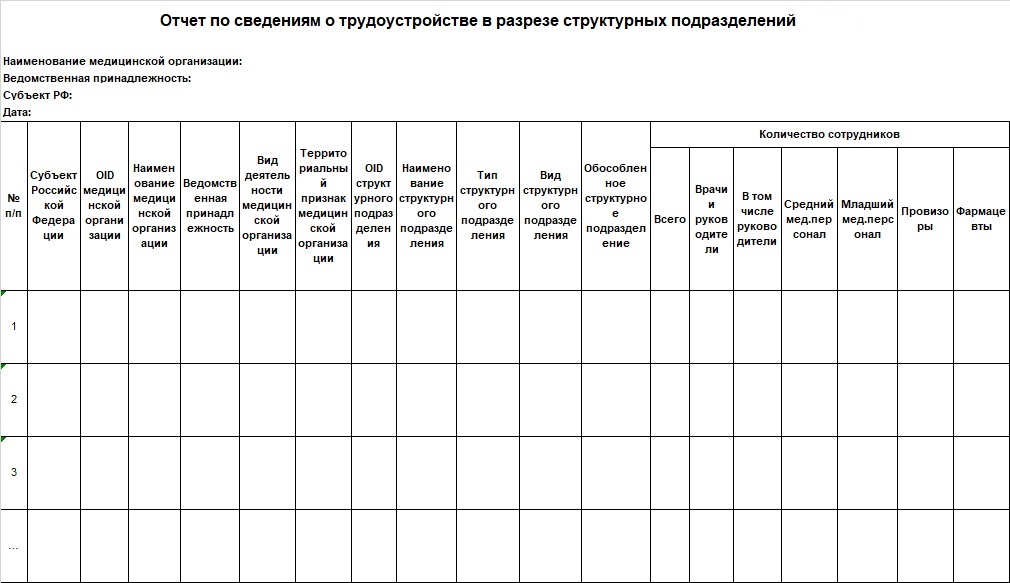 Рисунок 1. Предлагаемая форма отчета «Отчет по сведениям о трудоустройстве в разрезе структурных подразделений»5.  Состав и содержание работ	В рамках выполнения работ по развитию ГИС СО «Кадры МУ» необходимо выполнить следующие работы:  Развитие и адаптация программного обеспечения ГИС СО «Кадры МУ»Провести развитие и адаптацию программного обеспечения ГИС СО «Кадры МУ» на тестовой технической площадке Подрядчика  Проведение пусконаладочных работ (обновление) ГИС СО «Кадры МУ» Провести обновление ГИС СО «Кадры МУ» на тестовой технической площадке Заказчика.   Проведение предварительных испытаний ГИС СО «Кадры МУ»Провести предварительные испытания на тестовой технической площадке Заказчика и передать ГИС СО «Кадры МУ» в опытную эксплуатацию.  Проведение опытной эксплуатации ГИС СО «Кадры МУ» Провести опытную эксплуатацию на тестовой технической площадке Заказчика с участием двух МО г.о. Самара по выбору Заказчика.  Доработка ГИС СО «Кадры МУ» по результатам опытной эксплуатацииВ соответствии с выявленными в процессе опытной эксплуатации замечаниями, доработать эксплуатационную документацию и провести обновление ГИС СО «Кадры МУ» на тестовой технической площадке Заказчика (в случае необходимости).  Проведение приёмочных испытаний ГИС СО «Кадры МУ»Провести приёмочные испытания на тестовой технической площадке Заказчика и передать ГИС СО «Кадры МУ» в постоянную эксплуатацию.  Проведение групповой лекции для технических специалистов МИАЦПровести групповую лекцию по правилам установки, настройки и эксплуатации ГИС СО «Кадры МУ» для технических специалистов (администраторов) Заказчика (в количестве не менее 2-х специалистов) на территории, определенной Заказчиком, в пределах г.о. Самара. Продолжительность лекции должна составлять не менее 1-ого часа (1 лекция).   Проведение обучающего вебинара по правилам пользования ГИС СО «Кадры МУ» Провести обучающий вебинар по правилам пользования ГИС СО «Кадры МУ» с участием специалистов МО по выбору Заказчика с предоставлением Заказчику видеоролика с записью обучающего вебинара с возможностью копирования в неограниченном количестве.  Гарантийные обязательстваПодрядчик обеспечивает гарантийное обслуживание ГИС СО «Кадры МУ» в течение 12 (двенадцати) месяцев, начиная с даты следующего рабочего дня после подписания сторонами Акта сдачи-приемки выполненных работ по развитию ГИС СО «Кадры МУ».Гарантийное обслуживание включает:	- назначение куратора на следующий рабочий день после подписания акта выполненных работ по контракту ГИС СО «Кадры МУ» от Подрядчика (ответственного технического специалиста) для взаимодействия с Заказчиком и передача (подтверждение) Заказчику контактных данных куратора не позднее 10-ти дней после изменения данных;	- устранение сбоев и ошибок, возникающих в процессе эксплуатации ГИС СО «Кадры МУ» (в срок не более трех рабочих дней с момента регистрации заявки от Заказчика на web-сайте технической поддержки МИАЦ);	- оказание консультационной помощи техническим специалистам (администраторам) Заказчика по устранению сбоев и ошибок, возникающих в процессе эксплуатации ГИС СО «Кадры МУ», в режиме «горячей линии».В случае внесения изменений в исходные коды ГИС СО «Кадры МУ» в течение срока гарантийного обслуживания ГИС СО «Кадры МУ» Подрядчик:- обеспечивает сохранение внутреннего состояния ГИС СО «Кадры МУ» без изменения уровня защищенности ГИС СО «Кадры МУ», т.к. средства защиты ГИС СО «Кадры МУ» являются внешними;- предоставляет описание изменений структуры работы ГИС СО «Кадры МУ», подтверждающей целостность и неизменность работы Системы, в том числе, отсутствие недекларируемых возможностей;- проводит тестирование релиза обновлений собственными силами и средствами;- по электронной почте в течение 1-го рабочего дня уведомляет Заказчика о передаче обновления программного обеспечения (далее - релиз обновлений) и предоставляет Заказчику краткое описание функционала, включенного в релиз обновлений, в том числе, перечисляет перечень номеров, зарегистрированных на web-сайте технической поддержки МИАЦ заявок, по которым внесённые изменения в программное обеспечение включены в передаваемый релиз обновлений;- предоставляет Заказчику файлы обновлений в формате cf, cfu, cfe с открытием текстов всех модулей, который после проверки Заказчиком на тестовой копии ГИС СО «Кадры МУ» загружается Заказчиком в рабочую версию ГИС СО «Кадры МУ»;- обеспечивает внесение соответствующих изменений в комплект эксплуатационной документации и передает Заказчику комплект документации в электронном виде путем предоставления доступа к интернет ресурсу Подрядчика для самостоятельного скачивания (при наличии изменений ежеквартально, не позднее 10-ти дней после окончания квартала):«Руководство пользователя», «Руководство администратора», «Описание структуры БД» на русском языке в формате rtf;Исходные коды ГИС СО «Кадры МУ» в формате cf, cfu, cfe с открытием текстов всех модулей конфигурации;Описание полей и методов web-сервисов ГИС СО «Кадры МУ» и примеры файлов, передаваемых через web-сервисы (при наличии).Комплект эксплуатационной документации (Руководства пользователя, Руководства администратора) должен быть предоставлен Заказчику на этапах 1-4, путем предоставления доступа к интернет ресурсу Подрядчика для самостоятельного скачивания, при сдаче работ по Контракту на USB-флеш-накопителе в 2-х экземплярах. 	Телефонные соединения Заказчика с территории Самарской области на контактный телефон и факс «горячей линии» Подрядчика не должны тарифицироваться как междугородний/международный звонок. Обращения специалистов Заказчика по «горячей линии» должны регистрироваться и обрабатываться с 9.00 до 17.00 часов (по самарскому времени) по рабочим дням персоналом Подрядчика, имеющим техническую и методическую квалификацию, достаточную для оказания качественной поддержки специалистов Заказчика.	Любая заявка, связанная с выявленной в процессе эксплуатации ГИС СО «Кадры МУ» программной ошибкой, должна быть классифицирована (верифицирована) в срок не более одного рабочего дня с момента регистрации заявки на web-сайте технической поддержки МИАЦ. По результатам классификации (верификации) ошибки Подрядчик должен предоставить Заказчику информацию об ошибке и сроках её устранения, в частности, на web-сайте технической поддержки МИАЦ должны быть описаны:- краткое описание причины возникновения ошибки и планируемые действия по устранению;- планируемая версия релиза обновления Системы и ориентировочный срок передачи релиза обновления от Подрядчика Оператору Системы.В случае возникновения сбоя, системной или программной ошибки, которая привела к остановке эксплуатации Системы и в регламентные сроки проблема не была устранена, по инициативе Заказчика должна быть создана комиссия с участием представителей МЗ СО и Подрядчика для определения причины, вызвавшей остановку эксплуатации Системы и срока устранения проблемы. После устранения сбоя, системной или программной ошибки, которые повлекли остановку эксплуатации Системы, составляется Акт продления срока гарантийного обслуживания, который подписывается членами комиссии.По окончанию срока гарантийного обслуживания составляется Акт о приемке выполненных работ гарантийного обслуживания, согласно которому срок гарантийного обслуживания составляет 12 месяцев (365 дней) и дополнительно сроки продления, согласно Актов продления срока гарантийного обслуживания (при наличии).Акт о приемке выполненных работ гарантийного обслуживания ГИС СО «Кадры МУ» должен содержать следующие сведения:- общее количество заявок Заказчика, зарегистрированных на web-сайте технической поддержки МИАЦ;- в том числе, количество заявок Заказчика о сбоях, приведших к остановке эксплуатации Системы;- количество заявок Заказчика о сбоях, системных или программных ошибках, неполадках Системы, не требующих остановки эксплуатации Системы, но приведших к внесению изменений в программное обеспечение Системы (с распределением по кварталам);- количество отклоненных заявок Заказчика с описанием причины отклонения;- количество и даты предоставленных Заказчику релизов обновления Системы с приложением уведомлений Подрядчика, переданных Заказчику в течение срока гарантийного обслуживания, содержащих краткое описание функционала с перечислением номеров заявок Заказчика, зарегистрированных на web-сайте технической поддержки МИАЦ, по которым внесённые изменения в программное обеспечение включены в переданные релизы обновлений;- общее количество и даты предоставленных комплектов эксплуатационной документации Системы, в том числе:«Руководство пользователя», «Руководство администратора», «Описание структуры БД» на русском языке в формате rtf;Исходные коды ГИС СО «Кадры МУ» в формате cf, cfu, cfe с открытием текстов всех модулей конфигурации;Описание полей и методов web-сервисов ГИС СО «Кадры МУ» и примеры файлов, передаваемых через web-сервисы (при наличии).- краткое описание внеплановых (непредусмотренных) работ, проведенных в течение срока гарантийного обслуживания (при наличии).  Акт о приемке выполненных работ гарантийного обслуживания должен содержать заключение об окончании срока гарантийного обслуживания, оформляется Подрядчиком, подписывается МЗСО, Заказчиком и Подрядчиком.Предлагаемая форма Акта о приемке выполненных работ гарантийного обслуживания (составленная на основе унифицированной формы КС-2, утвержденной Постановлением Госкомстата России от 11 ноября 1999 г. № 100) приведена в Приложении. При необходимости, по окончании срока гарантийного обслуживания по инициативе Подрядчика оформляется «Справка о стоимости выполненных работ и затрат» по рекомендуемой унифицированной форме КС-3 (утвержденной Постановлением Госкомстата России от 11 ноября 1999 г. № 100), подписывается МЗСО, Заказчиком и Подрядчиком.Вместе с Актом о приемке выполненных работ Подрядчик предоставляет сведения о неизменности структуры ГИС СО «Кадры МУ» и соответствия действующему аттестату информационной безопасности.Выполнение работ в соответствии с Рабочей программойВыполнение работ должно осуществляться в соответствии с Рабочей программой, являющейся Приложением №1 к техническому заданию. 	Для выполнения работ Заказчик в течение 2 (двух) рабочих дней с даты подписания контракта предоставляет Подрядчику следующие материалы по ГИС СО «Кадры МУ»:Руководство пользователя;Руководство администратора;Описание структуры БД;Исходные коды ГИС СО «Кадры МУ» в формате cf с открытием текстов всех модулей конфигурации;Инсталляционный пакет;Реквизиты доступа к web-сайту технической поддержки.	6. Нормативно-правовая база	При выполнении работ необходимо руководствоваться действующим законодательством Российской Федерации, Самарской области, национальными стандартами, нормативными документами и методическими рекомендациями Министерства здравоохранения Российской Федерации, нормативными документами министерства здравоохранения Самарской области.	7. Требования к обеспечению информационной безопасности 	Обновление Системы Подрядчиком не должно приводить к нарушению настроек безопасности и ухудшению защищенности Системы.	8. Порядок контроля, приемки и оплаты работ 	Результатом выполнения работ должно стать:ГИС СО «Кадры МУ», реализованная в соответствии с требованиями настоящего документа;«Руководство пользователя», «Руководство администратора», «Описание структуры БД» на русском языке в формате rtf, выложенные на FTP площадке Заказчика;Исходные коды ГИС СО «Кадры МУ» в формате cf с открытием текстов всех модулей конфигурации и инсталляционный пакет, выложенные на FTP площадке Заказчика;Описание полей и методов (в формате rtf) по web-сервисам ГИС СО «Кадры МУ» и примеры файлов, передаваемых через web-сервисы (при наличии), выложенные на FTP площадке Заказчика.Заказчик предоставляет Подрядчику, по его запросу, сведения, необходимые для выполнения работ в соответствии с данным документом.Приемка результатов работ проводится комиссией, утверждаемой Заказчиком, и состоящей не менее чем из пяти человек. ГИС СО «Кадры МУ» должна пройти предварительные и приемочные испытания на тестовой технической площадке Заказчика.Предварительные испытания проводятся для определения работоспособности ГИС СО «Кадры МУ» на соответствие выполнения пунктов технического задания и оценки возможности приемки ГИС СО «Кадры МУ» в опытную эксплуатацию и оформляются Протоколом предварительных испытаний и Актом приемки ГИС СО «Кадры МУ» в опытную эксплуатацию. Подрядчик дорабатывает (при необходимости) ГИС СО «Кадры МУ» в соответствии с Протоколом предварительных испытаний и передает ГИС СО «Кадры МУ» в опытную эксплуатацию.Передача ГИС СО «Кадры МУ» в опытную эксплуатацию подтверждается Актом приемки ГИС СО «Кадры МУ» в опытную эксплуатацию. После завершения опытной эксплуатации ГИС СО «Кадры МУ» проводятся приемочные испытания. Приемочные испытания ГИС СО «Кадры МУ» завершаются оформлением Протокола приемочных испытаний и вводом ГИС СО «Кадры МУ» в постоянную эксплуатацию. Ввод ГИС СО «Кадры МУ» в постоянную эксплуатацию оформляется Актом о приемке ГИС СО «Кадры МУ» в постоянную эксплуатацию.Завершение всего объема работ, включая проведение лекции и вебинара для пользователей и технических специалистов (администраторов), передачи Заказчику видеоролика и отчетной документации в соответствии с Рабочей программой (Приложение №1 к техническому заданию) оформляется Актом сдачи-приемки выполненных работ.Заказчик в течение 10 (десяти) рабочих дней со дня получения Акта сдачи-приемки выполненных работ обязан направить Подрядчику подписанный Акт сдачи-приемки выполненных работ или мотивированный отказ от приемки работ.В случае мотивированного отказа Заказчика от приемки работ сторонами составляется двухсторонний акт с перечнем необходимых доработок и сроков их выполнения.Работы считаются выполненными после подписания сторонами Акта сдачи-приемки выполненных работ.8.1. Требования к Подрядчику	Подрядчик:	1) При выполнении работ использует элементы существующей информационной инфраструктуры Заказчика без нарушения ее функциональности.	2) В случае необходимости имеет право привлекать для исполнения обязательств по контракту третьих лиц, принимая на себя ответственность за их действия перед Заказчиком в рамках действия контракта без увеличения его стоимости.	3) Согласовывает с Заказчиком необходимость использования при выполнении работ охраняемых результатов интеллектуальной деятельности, права на которые принадлежат третьим лицам, и приобретение прав на их использование.	4) Осуществляет урегулирование вопросов использования прав на результаты интеллектуальной деятельности, принадлежащих третьим лицам, в объеме, достаточном для использования в рамках выполнения работ.	Подрядчик представляет Заказчику документы, подтверждающие наличие достаточных правовых оснований для использования при выполнении работ по контракту ранее созданных результатов интеллектуальной деятельности, права на которые принадлежат третьим лицам.	При включении в результаты работ по контракту программ для ЭВМ, исключительное право на которые принадлежит третьим лицам, Подрядчик обязуется за свой счет приобрести и передать Заказчику права на данные объекты интеллектуальной деятельности. Указанные права на объекты интеллектуальной деятельности должны быть переданы Заказчику на условиях простой (неисключительной) лицензии без ограничения времени ее действия с правом передачи лицензии третьим лицам, в отношении всей территории действия соответствующего исключительного права и с правом использовать программы для ЭВМ без ограничения способов их использования.	 5) Использование любого программного обеспечения при реализации настоящего технического задания, в том числе в соответствии с п.3 и п.4. настоящего раздела, не должно в последующем повлечь для Заказчика никаких лицензионных платежей и выплат авторских вознаграждений.	 6) При выполнении работ у Заказчика и/или в МЗ СО: 	– собственными силами и средствами осуществляет доставку и транспортировку специалистов Подрядчика до мест нахождения Заказчика и/или МЗ СО;– выполняет работы в соответствии с графиком работы Заказчика и/или МЗ СО;	– не позднее, чем за 1 (один) рабочий день уведомляет Заказчика и/или МЗ СО о необходимости выполнения работ по месту нахождения Заказчика и/или в МЗ СО;	– обеспечивает соблюдение правил техники безопасности, правил пожарной безопасности, правил охраны труда, правил внутреннего трудового распорядка, санитарно-эпидемиологического режима, пропускного режима, установленных у Заказчика и/или в МЗ СО.	7) Гарантирует, что:а) ГИС СО «Кадры МУ» не содержит скрытый (нерегламентированный техническим заданием) функционал, не содержит заблокированных (недоступных) функциональных «кнопок» для пользователей, исключает возможность запуска внешних обработок без согласования с Заказчиком;	б) отношения со всеми лицами и авторами, участвующими в выполнении работ, оформлены надлежащим образом в соответствии с положениями действующего законодательства Российской Федерации;  	в) при создании результатов работ не были нарушены какие-либо права третьих лиц, в том числе чьи-либо авторские и/или патентные и/или исключительные права.  	Подрядчик обязан защитить Заказчика, МЗ СО, являющихся пользователями Системы, от ответственности по искам третьих лиц в отношении нарушения авторских и/или патентных и/или исключительных прав, связанных с использованием результатов выполненных работ по контракту.  	В случае предъявления к Заказчику, МЗ СО, являющихся пользователями Системы, требований, связанных с нарушением авторских и/или патентных и/или исключительных прав третьих лиц в связи с использованием результатов работ по контракту, Подрядчик обязуется:	- немедленно, после получения уведомления Заказчика, МЗ СО, являющихся пользователями Системы, принять меры к урегулированию споров с третьими лицами, принять участие в судебном процессе на стороне Заказчика, МЗ СО, являющихся пользователями Системы, и предпринять все зависящие от него действия с целью исключения Заказчика, МЗ СО, являющихся пользователями Системы, из числа ответчиков;	- возместить Заказчику, МЗ СО, являющихся пользователями Системы, понесенные судебные расходы, расходы и убытки, вызванные применением мер обеспечения иска и исполнения судебного решения, а также иные расходы и убытки, понесенные Заказчиком, МЗ СО, являющихся пользователями Системы, в связи с несоблюдением Подрядчиком своих гарантий.	В случае предъявления к Заказчику, МЗ СО, являющихся пользователями Системы, третьими лицами исков в отношении нарушения авторских и/или патентных и/или исключительных прав Подрядчик будет привлечен в процессе разбирательства в качестве ответчика в соответствии с нормами процессуального законодательства Российской Федерации, заменив тем самым Заказчика, МЗ СО, являющихся пользователями Системы, как ненадлежащую сторону. В случае несогласия вышеуказанных третьих лиц на такую замену убытки, понесенные Заказчиком, МЗ СО, являющихся пользователями Системы, по письменному требованию возмещаются Подрядчиком в бесспорном порядке. 	г) в ходе исполнения контракта исключительное право на результаты работ не будет отчуждено, заложено, передано по лицензионным договорам иным лицам; 	д) правомерно осуществляет выполнение работ по настоящему техническому заданию.    	8) В случае если гарантии, содержащиеся в п. 7 настоящего раздела технического задания, будут нарушены, Подрядчик обязуется принять все меры, которые обеспечат Заказчику беспрепятственное использование переданных по контракту результатов работ, а в случае невозможности обеспечить беспрепятственное использование переданных результатов работ, возместить Заказчику понесенные убытки, которые могут возникнуть (или возникли) у него в связи с таким нарушением гарантий.8.2. Права на результаты работ  	Исключительные права на результаты выполненных работ принадлежат Самарской области, в интересах которой выступает Заказчик.	Передача результатов выполненных работ, исключительных прав на них, производится Подрядчиком в полном объеме со всей необходимой документацией, предусмотренной Рабочей программой (Приложение №1 к техническому заданию).  	Исключительное право на результаты работ и право собственности на материальные носители, в которых содержатся результаты работ, переходят от Подрядчика к Заказчику в момент подписания Заказчиком Акта сдачи-приемки выполненных работ.	Действие передаваемого исключительного права на результаты работ не ограничивается территориальными пределами.	Подрядчик не сохраняет за собой право использовать самостоятельно или передавать (предоставлять) аналогичные права на использование результатов работ третьим лицам.	В случае если в результате выполнения работ по настоящему техническому заданию, создаются новые программные продукты, новые версии программ или иные объекты интеллектуальной деятельности, то исключительные права на использование таких объектов переходят к Заказчику безвозмездно и в полном объеме.9. Приложения, являющиеся неотъемлемой частью технического задания:Приложение №1 – Рабочая программа на выполнение работ по развитию государственной  информационной  системы Самарской области «Кадры медицинских учреждений».Приложение №2 – Функциональные возможности государственной информационной системы Самарской области «Кадры медицинских учреждений».Приложение №3 – Приложение 1 к приказу министерства здравоохранения Самарской области от ______________ №   _______ «СТРУКТУРА Аттестационной комиссии министерства здравоохранения Самарской области по присвоению квалификационных категорий медицинским и фармацевтическим работникам».Приложение №4 – Образец формы «Распределение аттестуемых по рангам квалификационных категорий».Приложение №5 – Образец формы «Протокол заседания Экспертной группы».Приложение №6 – Образец формы «Список аттестуемых для прохождения тестового контроля знаний».Приложение №7 – Образец формы отчета «Списки аттестуемых для прохождения тестового контроля знаний».Приложение №8 - Образец формы «Список аттестуемых для прохождения собеседования».Приложение №9 - Образец формы отчета «Списки аттестуемых для прохождения тестового контроля знаний».Приложение №10 - Образец приказа «О присвоении квалификационных категорий медицинским и фармацевтическим работникам».Приложение №11 - Образец выписки из приказа «О присвоении квалификационных категорий медицинским и фармацевтическим работникам».Приложение №12 – Форма Акта о приемке выполненных работ гарантийного обслуживания.Приложение № 1 к техническому заданию к Контракту № 50/19-ДБУ от «22» октября 2019 г. Рабочая программа 
на выполнение работ по развитию государственной информационной системы Самарской области «Кадры медицинских учреждений»Приложение № 2 к техническому заданию к Контракту № 50/19-ДБУ от «22» октября 2019 г. Функциональные возможности государственной информационной системы Самарской области «Кадры медицинских учреждений»ГИС СО «Кадры МУ» реализована на платформе «1С».Основными принципами функционирования ГИС СО «Кадры МУ» являются:функционирование на основе распределенных информационных ресурсов и баз данных, объединенных в единое информационное пространство (облачная архитектура);интеграция с системами автоматизации финансовой и административно-хозяйственной деятельности, разработанными фирмой «1С» (http://1c.ru/) и корпорацией «Парус» (https://www.parus.com/);возможность работы с ГИС СО «Кадры МУ» через web-браузер независимо от операционной системы персонального компьютера; обеспечение защиты информации, содержащейся в ГИС СО «Кадры МУ», в соответствии с действующим федеральным и региональным законодательством в области информационной безопасности;принцип однократного ввода первичных данных;обеспечение полноты и достоверности документов и информации, обмен которыми осуществляется с использованием ГИС СО «Кадры МУ».Основными структурными элементами ГИС СО «Кадры МУ» являются:подсистема нормативно-справочной информации;подсистема кадрового учета;подсистема экономического учета;подсистема учета подготовки медицинских кадров;подсистема аттестации медицинских кадров;подсистема воинского учета;подсистема расчета социальных выплат специалистам здравоохранения;		подсистема интеграции. Наименование организации-разработчика ГИС СО «Кадры МУ» и более подробные функциональные возможности ГИС СО «Кадры МУ» описаны в аукционной документации следующих аукционов в электронной форме:http://zakupki.gov.ru/pgz/public/action/orders/info/common_info/show?source=epz&notificationId=2135656http://zakupki.gov.ru/pgz/public/action/orders/info/common_info/show?source=epz&notificationId=2136467http://zakupki.gov.ru/pgz/public/action/orders/info/common_info/show?source=epz&notificationId=2133749http://zakupki.gov.ru/pgz/public/action/orders/info/common_info/show?source=epz&notificationId=4646340http://zakupki.gov.ru/pgz/public/action/orders/info/common_info/show?source=epz&notificationId=6658254http://zakupki.gov.ru/epz/contract/contractCard/common-info.html?reestrNumber=0342200015414000041http://zakupki.gov.ru/epz/order/notice/ea44/view/documents.html?regNumber=0142200001316010492 Приложение № 3 к техническому заданию к Контракту № 50/19-ДБУ от «22» октября 2019 г. Приложение 1 к приказу министерства здравоохранения Самарской областиот ______________  №   _______СТРУКТУРА Аттестационной комиссии министерства здравоохранения Самарской области по присвоению квалификационных категорий медицинским и фармацевтическим работникамОбозначения:ВМО – высшее медицинское образование; СМО – среднее медицинское образование; ФО – фармацевтическое образование; НО – немедицинское образование.Приложение № 4 к техническому заданию к Контракту № 50/19-ДБУ от «22» октября 2019 г. Образец формы «Распределение аттестуемых по рангам квалификационных категорий»Распределение аттестуемых по рангам квалификационных категорий Акушерско-гинекологического и педиатрического направления АК МЗСО на сентябрь 2019 годаПриложение № 5 к техническому заданию к Контракту № 50/19-ДБУ от «22» октября 2019 г. Образец формы «Протокол заседания Экспертной группы»ПРОТОКОЛ от «___» _______20__ г.  № ________Заседания Экспертной группы Самарского отделения, терапевтического направления_______________________________________________________________________________________________(отделение, название, направление)Аттестационной комиссии министерства здравоохранения Самарской области по присвоению квалификационных категорий медицинским и фармацевтическим работникам Присутствовали:Председатель Экспертной группы                                                                     Петров Павел Вадимович                                                                                                                                                                                                                 (Ф.И.О.) Заместитель председателя Экспертной группы                                                 Сидоров Сергей Иванович                                                                                                                                                                                                                                                                                                                                                 (Ф.И.О.)Ответственный секретарь Экспертной группы                                                Филатова Мария Валерьевна                                                                                                                                                                                                                                                                                                                                                  (Ф.И.О.)Члены Экспертной группы: Повестка дня:Об аттестации ___Иванова Ивана Ивановича           заведующий отделением – врач - гастроэнтеролог_____(Ф.И.О., должность специалиста)________ГБУЗ СО «Городская больница №1»___________________________________________________(место работы специалиста)о присвоении _высшей______________ квалификационной категории по специальности __________________ ____________Гастроэнтерология__________________________________________________________________Заключение Экспертной группы по отчёту о профессиональной деятельности специалиста _______________________________________________________________________________________________________________________________________________________________________________________________________________________________________________________________________________________________________________________________________________________________________________________________________________________________________________________________________________________________________________________________________________________________________________________________________________________________________________________________________________________________________________________________________________________________________________________________________________________________________________________________________________________________________________________________________________________________________________________________________________          ______________________________                                                             (Ф.И.О., полностью)                                                                                                              (подпись эксперта)Результат тестирования:Результат выполнения тестовых заданий _________________________________________________________%                                                                                                              (указывается процент успешно выполненного объема тестовых заданий)Результаты собеседования:Вопросы к специалисту и оценки ответа1. _____________________________________________________________________________________  __________________________________________________________________________________________________________________________________________ полный, неполный, неверный (подчеркнуть)2. _____________________________________________________________________________________ __________________________________________________________________________________________________________________________________________ полный, неполный, неверный (подчеркнуть)3. _____________________________________________________________________________________ __________________________________________________________________________________________________________________________________________ полный, неполный, неверный (подчеркнуть)4. _____________________________________________________________________________________ __________________________________________________________________________________________________________________________________________ полный, неполный, неверный (подчеркнуть)5. _____________________________________________________________________________________ __________________________________________________________________________________________________________________________________________ полный, неполный, неверный (подчеркнуть)6. _____________________________________________________________________________________ __________________________________________________________________________________________________________________________________________ полный, неполный, неверный (подчеркнуть)Решение Экспертной группы:__________________________________________________________________________________             _________________________________________________ квалификационную(ой) категорию(и)        (присвоить/отказать в присвоении)                                                          (высшая, первая, вторая)по специальности_   Гастроэнтерология___________________________________________________                                                                                                                                (указать какой)принято открытым голосование: за ______________ против ______________                     Наличие особого мнения члена Экспертной группы (*) ______________________________________________________________________________________________________________________________________________________________________________________________________________________________Председатель Экспертной группы __________Петров П.В.                            ________________________                                                                                                                                                                                                    (Ф.И.О.)                                                            (подпись)Заместитель председателя Экспертной группы _Сидоров С.И.                             ________________________                                                                                                                                   (Ф.И.О.)                                                             (подпись)Ответственный секретарь Экспертной группы _Филатова М.В.                            ________________________                                                                                                                                                                                                                  (Ф.И.О.)                                                             (подпись)Члены Экспертной группы:______________________  ________________        ___________________________  ________________                                                                                                                                                            (Ф.И.О.)                                  (подпись)                                                                              (Ф.И.О.)                                  (подпись)                                                                                                                           ______________________  ________________        ___________________________  ________________                                                                                                                                                            (Ф.И.О.)                                  (подпись)                                                                              (Ф.И.О.)                                  (подпись)                                                                                                                           ______________________  ________________        ___________________________  ________________                                                                                                                                                            (Ф.И.О.)                                  (подпись)                                                                              (Ф.И.О.)                                  (подпись)                                                                                                                           ______________________  ________________        ___________________________  ________________                                                                                                                                                            (Ф.И.О.)                                  (подпись)                                                                              (Ф.И.О.)                                  (подпись)                                                                                                                           ______________________  ________________        ___________________________  ________________                                                                                                                                                            (Ф.И.О.)                                  (подпись)                                                                              (Ф.И.О.)                                  (подпись)                                                                                                                           ______________________  ________________        ___________________________  ________________                                                                                                                                                            (Ф.И.О.)                                  (подпись)                                                                              (Ф.И.О.)                                  (подпись)                                                                                                                           ______________________  ________________        ___________________________  ________________                                                                                                                                                            (Ф.И.О.)                                  (подпись)                                                                              (Ф.И.О.)                                  (подпись)                                                                                                                           ______________________  ________________        ___________________________  ________________                                                                                                                                                            (Ф.И.О.)                                  (подпись)                                                                              (Ф.И.О.)                                  (подпись)  ______________________  ________________        ___________________________  ________________                                                                                                                                                            (Ф.И.О.)                                  (подпись)                                                                              (Ф.И.О.)                                  (подпись)                                                                                                                                                                                                                                                     (*)При наличии особого мнения члена Экспертной группы в протоколе отмечается данный факт, содержание особого мнения излагается членом Экспертной группы в письменном виде и прилагается к протоколу.Приложение № 6 к техническому заданию к Контракту № 50/19-ДБУ от «22» октября 2019 г. Образец формы «Список аттестуемых для прохождения тестового контроля знаний»Тольяттинское отделение АК по аттестации специалистов с высшим медицинским образованием, направление - терапевтическоеСписок аттестуемых для прохождения тестового контроля знаний 1. Иванов Иван ИвановичДолжность: Врач-кардиологМесто работы: ГБУЗ СО "Тольяттинская городская клиническая больница N4"Специальность: КардиологияСтаж работы по специальности/общий стаж: 5/21 Категория: имеющаяся - первая, рекомендуемая - перваяДата последней аттестации: 07-05-20142. Петрова Мария ВладимировнаДолжность: Врач-терапевтМесто работы: ГБУЗ СО"Тольяттинская городская поликлиника N1"Специальность: ТерапияСтаж работы по специальности/общий стаж: 40/41Категория: имеющаяся - высшая, рекомендуемая - высшаяДата последней аттестации: 07-05-2014Приложение № 7 к техническому заданию к Контракту № 50/19-ДБУ от «22» октября 2019 г. Образец формы «Списки аттестуемых для прохождения тестового контроля знаний»Приложение № 8 к техническому заданию к Контракту № 50/19-ДБУ от «22» октября 2019 г. Образец формы «Список аттестуемых для прохождения собеседования»Самарское отделение АК по аттестации специалистов с высшим медицинским образованием, направление - терапевтическоеСписок аттестуемых для прохождения собеседованияДата аттестации: 23.03.2019ВЫСШАЯ-ВЫСШАЯ1. Акимова Мария АнатольевнаДолжность: Врач-кардиологМесто работы: ГБУЗ СО  "Кинель-Черкасская ЦРБ"Специальность: КардиологияСтаж работы по специальности/общий стаж: 22/30Категория: имеющаяся - высшая, рекомендуемая - высшаяДата последней аттестации: 07-05-20142. Борисова Наталья АлексеевнаДолжность: Врач-токсикологМесто работы: ГБУЗ "Самарская областная клиническая больница им.В.Д.Середавина"Специальность: ТоксикологияСтаж работы по специальности/общий стаж: 35/36Категория: имеющаяся - высшая, рекомендуемая - высшаяДата последней аттестации: 07-05-2014ПЕРВАЯ-ПЕРВАЯ3. Петров Иван ВасильевичДолжность: Врач скорой медицинской помощиМесто работы: ГБУЗ СО "Самарская городская станция скорой медицинской помощи"Специальность: Скорая медицинская помощьСтаж работы по специальности/общий стаж: 21/30Категория: имеющаяся - первая, рекомендуемая - перваяДата последней аттестации: 07-05-2014НА ВЫСШУЮ4. Андреева Ольга НиколаевнаДолжность: Врач-кардиологМесто работы: ГБУЗ "Самарская областная клиническая больница им.В.Д.Середавина"Специальность: КардиологияПрофиль: Документы поданы на аттестацию досрочноСтаж работы по специальности/общий стаж: 8/11 Категория: имеющаяся - первая, рекомендуемая - высшаяДата последней аттестации: 07-04-20155. Федоров Денис АлександровичДолжность: Врач общей практики (семейный врач)Место работы: ГБУЗ СО "Самарская МСЧ № 5 Кировского района"Специальность: Общая врачебная практика (семейная медицина)Стаж работы по специальности/общий стаж: 11/17Категория: имеющаяся - первая, рекомендуемая - высшаяДата последней аттестации: 07-05-2014Заключение эксперта по отчету о профессиональной деятельности специалиста – отчет соответствует первой квалификационной категории (Ильясов А.В.)6. Чернова Анна ДмитриевнаДолжность: Врач-кардиологМесто работы: ГБУЗ СО "Кинельская ЦБ города и района"Специальность: КардиологияСтаж работы по специальности/общий стаж: 14/27Категория: имеющаяся - первая, рекомендуемая - высшаяДата последней аттестации: 07-05-2014Не допущен к прохождению третьего этапа квалификационного экзамена (собеседование) в связи с неудовлетворительной оценкой по итогу тестового контроля знаний – 50% (проходной результат не мене 70%)НА ПЕРВУЮ7. Елисеева Марина ЕвгеньевнаДолжность: Врач-кардиологМесто работы: ГБУЗ «Самарский областной клинический кардиологический диспансер"Специальность: КардиологияПрофиль: Документы поданы на аттестацию досрочноСтаж работы по специальности/общий стаж: 7/9  Категория: имеющаяся - вторая, рекомендуемая - перваяДата последней аттестации: 31-03-2016НА ВТОРУЮ8. Смирнова Анна Сергеевна Должность: Врач-кардиологМесто работы: ГБУЗ «Самарский областной клинический кардиологический диспансер"Специальность: КардиологияСтаж работы по специальности/общий стаж: 3/3  Категория: имеющаяся - нет, рекомендуемая – втораяПриложение № 9 к техническому заданию к Контракту № 50/19-ДБУ от «22» октября 2019 г. Образец формы «Списки аттестуемых для прохождения тестового контроля знаний»Приложение № 10 к техническому заданию к Контракту № 50/19-ДБУ от «22» октября 2019 г. Образец приказа «О присвоении квалификационных категорий медицинским и фармацевтическим работникам»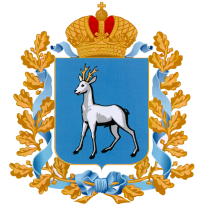 Министерство здравоохранения Самарской областиПРИКАЗот «28» марта 2019                                                                                       № 333О присвоении квалификационных категориймедицинским и фармацевтическим работникамВ соответствии с приказом Министерства здравоохранения Российской Федерации от 23.04.2013 № 240н «О Порядке и сроках прохождения медицинскими работниками и фармацевтическими работниками аттестации для получения квалификационной категории» и протоколами Экспертной группы Аттестационной комиссии министерства здравоохранения Самарской области по присвоению квалификационных категорий медицинским и фармацевтическим работникам Самарской области (Самарское отделение по аттестации специалистов с высшим  медицинским образованием, направление - терапевтическое) от 20.03.2019 №33-119, от 21.03.2019 №120-205, от 22.03.2019 №209-284ПРИКАЗЫВАЮ:1. Присвоить специалистам с высшим медицинским образованием, прошедшим аттестацию, следующие квалификационные категории:1. Петров Петр ПетровичДолжность: Врач-эндокринологМесто работы: ГБУЗ СО «Новокуйбышевская центральная городская больница»Решение комиссии: присвоить первую квалификационную категорию по специальности «Эндокринология» 2. Иванов Иван ИвановичДолжность: Врач-физиотерапевтМесто работы: ГБУЗ СО «Самарская городская клиническая поликлиника №1»Решение комиссии: присвоить первую квалификационную категорию по специальности «Физиотерапия» 2. Отказать специалистам с высшим медицинским образованием в присвоении следующих квалификационных категорий:1. Михайлов Денис АнатольевичДолжность: Врач ультразвуковой диагностикиМесто работы: ГБУЗ СО «Сергиевская центральная районная больница»Решение комиссии: отказать в присвоении второй квалификационной категории по специальности «Ультразвуковая диагностика»2. Дмитриева Светлана АлександровнаДолжность: Врач-аллерголог-иммунологМесто работы: ГБУЗ СО «Самарская городская поликлиника №9 Октябрьского района»Решение комиссии: отказать в присвоении первой квалификационной категории по специальности «Аллергология и иммунология»Приложение № 11 к техническому заданию к Контракту № 50/19-ДБУ от «22» октября 2019 г. Образец выписки из приказа «О присвоении квалификационных категорий медицинским и фармацевтическим работникам» Министерство здравоохранения Самарской областиПРИКАЗот «28» марта 2019                                                                                № 434О присвоении квалификационных категориймедицинским и фармацевтическим работникамВ соответствии с приказом Министерства здравоохранения Российской Федерации от 23.04.2013 № 240н «О Порядке и сроках прохождения медицинскими работниками и фармацевтическими работниками аттестации для получения квалификационной категории» и протоколами Экспертной группы Аттестационной комиссии министерства здравоохранения Самарской области по присвоению квалификационных категорий медицинским и фармацевтическим работникам Самарской области (Самарское отделение по аттестации специалистов с высшим  медицинским образованием, направление - терапевтическое) от 20.03.2019 № 33-119, от 21.03.2019 № 120-205, от 22.03.2019 № 206-284ПРИКАЗЫВАЮ:1. Присвоить специалистам с высшим медицинским образованием, прошедшим аттестацию, следующие квалификационные категории:9. Петров Петр ПетровичДолжность: Врач-эндокринологМесто работы: ГБУЗ СО «Новокуйбышевская центральная городская больница»Решение комиссии: присвоить первую квалификационную категорию по специальности «Эндокринология» ВЫПИСКА ВЕРНА:Ответственный секретарьАттестационной комиссии                                                                                       А.А.Васильева«29» марта 2019г.ПРИЛОЖЕНИЕ № 12 к техническому заданию к Контракту № 50/19-ДБУ от «22» октября 2019 г. Образец формыг. Самара                         «22» октября 2019 г.ЗаказчикГосударственное бюджетное учреждение здравоохранения «Самарский областной медицинский информационно-аналитический центр» (МИАЦ)443095, г. Самара, ул. Ташкентская, 159 Тел./факс: 8(846)956-17-95 E-mail: miac@miac.samregion.ru ИНН 6312019625 КПП 631201001 ОКАТО 36401368000 ОКПО 1671512 ОКТМО 36701310000 ОГРН 1026300781825 Министерство управления финансами Самарской области (МИАЦ л/с 712.01.023.0) р/с 406 018 100 360 130 000 02 в Отделении Самара г. Самара БИК 043601001  Реквизиты для внесения денежных средств в качестве обеспечения исполнения контракта: ИНН 6312019625 КПП 631201001 Министерство управления финансами Самарской области (МИАЦ л/с 612.01.023.0) р/с 406 018 100 360 130 000 02 в Отделении Самара г. Самара БИК 043601001 в назначении платежа указать тип средств (временное распоряжение) 04.01.05код дохода: 000 000 000 000 000 000 00 ВРЗаместитель директора__________________ Мурашов А.Б.Контракт подписан электронной подписьюПодрядчикОбщество с ограниченной ответственностью «Бюро автоматизации сложных систем» (ООО «БАСС»)Адрес (место нахождения): 443099, г. Самара, ул. Молодогвардейская, д. 65/57, литера А4Почтовый адрес (адрес местонахождения обособленного подразделения): 443099, г. Самара, ул. Князя Григория Засекина, д. 1, литера «З»тел/факс: (846) 332-40-22, 222-73-97E-mail: bass@bass-s.ru, docs@bass-s.ruИНН: 6317060666 КПП: 631701001ОГРН: 1056317044354 ОКПО 78274842ОКАТО 36401388000ОКТМО 36701340000ОКОГУ 4210014ОКФС 16ОКОПФ 12300р/с: 40702810600370000382к/с: 30101810000000000917Ф-л Банка ГПБ (АО) «Поволжский»БИК 043601917Директор ________________ Росохатый А.В.Контракт подписан электронной подписью№ п/пНаименование работыЕд. изм.Кол-во ед. изм.Цена за ед. изм., руб.Сумма, руб.1.Развитие государственной информационной системы Самарской области «Кадры медицинских учреждений»единица1918 287,50918 287,50ИТОГОИТОГОИТОГОИТОГОИТОГО918 287,50 руб.НДС не облагается в связи с применением Подрядчиком упрощенной системы налогообложения (п.2 ст.346.11 НК РФ)НДС не облагается в связи с применением Подрядчиком упрощенной системы налогообложения (п.2 ст.346.11 НК РФ)НДС не облагается в связи с применением Подрядчиком упрощенной системы налогообложения (п.2 ст.346.11 НК РФ)НДС не облагается в связи с применением Подрядчиком упрощенной системы налогообложения (п.2 ст.346.11 НК РФ)НДС не облагается в связи с применением Подрядчиком упрощенной системы налогообложения (п.2 ст.346.11 НК РФ)НДС не облагается в связи с применением Подрядчиком упрощенной системы налогообложения (п.2 ст.346.11 НК РФ)Атрибут, реквизитимя атрибута (имя поля БД), участвующего в передаче данных для ФРМО и ФРМР посредством интеграции с ЕГИСЗ Администратор НСИ (МИАЦ)пользователь Оператора Системы, осуществляющий управление содержанием таблиц НСИ (создание/редактирование/удаление записей и структуры справочников)БДбаза данных, структурированная электронная информационная таблица или набор таблицГАР ФИАСгосударственный адресный реестр Федеральной информационной адресной системы (федеральный справочник), размещается на портале ФИАС (https://fias.nalog.ru/)ГИС СО «Кадры МУ», Системагосударственная информационная система Самарской области «Кадры медицинских учреждений». Исключительное право на ГИС СО «Кадры МУ», как на результат интеллектуальной деятельности, принадлежит Самарской области. ГИС СО «Кадры МУ» находится на балансе Заказчика, функционирует на технической площадке Заказчика и используется в медицинских организацияхГИС СО «Паспорт МУ»государственная информационная система Самарской области «Паспорт медицинского учреждения». ГИС СО «Паспорт МУ» является собственностью Самарской области. Исключительное право на ГИС СО «Паспорт МУ», как на результат интеллектуальной деятельности, принадлежит Самарской области. ГИС СО «Паспорт МУ» находится на балансе Заказчика, функционирует на технической площадке Заказчика и используется в медицинских организацияхДПОдополнительное профессиональное образованиеЕГИСЗЕдиная государственная информационная система в сфере здравоохраненияЗаказчик, МИАЦ, Оператор Системыгосударственное бюджетное учреждение здравоохранения «Самарский областной медицинский информационно - аналитический центр», находящееся по адресу: 443095, г. Самара, ул. Ташкентская, д. 159ИСинформационная системаКЛАДРклассификатор адресов Российской Федерации (публикуется на сайте ФГУП «ГНИВЦ» ФНС России (https://www.gnivc.ru/inf_provision/classifiers_reference/kladr/) или на сайте «Информационно-технологического сопровождения пользователей «1С: Предприятие» (https://its.1c.ru/news/kladr)МЗ СОминистерство здравоохранения Самарской областиМУ, МОучреждения, подведомственные министерству здравоохранения Самарской области, а также учреждения, не подведомственные министерству здравоохранения Самарской области, независимо от формы собственности, использующие Систему в соответствии с Положением о государственной информационной системе Самарской области «Кадры медицинских учреждений» и порядком взаимодействия участников Системы, утвержденными Постановлением Правительства Самарской области от 15.05.2014 № 270 «О Государственной информационной системе Самарской области «Кадры медицинских учреждений»OIDуникальный идентификатор справочника из реестра справочников Минздрава Российской Федерации, опубликованного на сайте https://nsi.rosminzdrav.ruНСИнормативно-справочная информацияОбъекты метаданныхединицы структуры конфигурации Системы, справочники, документы, их реквизиты и прочее, на основании чего создается описание структуры хранимой и обрабатываемой информации, бизнес-логика Системы. Изменение структуры метаданных возможно только в режиме конфигуратора.Пакет НСИ AKTPAK«Актуальный пакет нормативно-справочной информации министерства здравоохранения Самарской области (AKTPAK)», содержит региональные таблицы НСИ, которые используются для информационного взаимодействия в сфере здравоохранения Самарской области, распространяется по электронной почте участникам информационного взаимодействия, подписанным на рассылку НСИ, и публикуется для авторизованных пользователей на сайте МИАЦ в специализированном разделе «Специалистам IT / Нормативно-справочная информация /Актуальный пакет НСИ» (http://medlan.samara.ru/node/6140)Пакет НСИ ТФОМС содержит федеральные и региональные таблицы НСИ, которые используются для информационного взаимодействия в системе ОМС Самарской области, публикуются на сайте ТФОМС Самарской области в разделе «Документы» (http://samtfoms.ru/docs/)Переходная таблица НСИ записи таблицы формируются из сведений исходного объекта данных Системы в формате соответствующей таблицы НСИ пакета AKTPAK, таблица предназначена для проведения форматно-логического контроля (ФЛК)Портал ЕГИСЗпортал оперативного взаимодействия участников ЕГИСЗ (https://portal.egisz.rosminzdrav.ru/materials)Пользовательпользователь, допущенный к использованию информационного ресурса, который прошел процесс авторизации в системе посредством ввода логического имени (login) и пароля доступа (password)Портал мониторингов ЕГИСЗспециализированные информационные системы учета и мониторинга по отдельным нозологиям и категориям граждан ЕГИСЗ (https://nr.egisz.rosminzdrav.ru)Разделение данныхвстроенный в Систему механизм, позволяющий разделить все хранимые данные, а также работу Системы на отдельные части. В Системе используется в рамках разделения доступа к данным и возможностям Системы по принадлежности к определенной МО либо без разделения данных и возможностей Системы при принадлежности к МИАЦ или МЗ СО. Механизм включается/отключается для каждого пользователя индивидуально, на форме элемента справочника «Пользователи».Регламент ведения НСИрегламент ведения «Актуального пакета НСИ министерства здравоохранения Самарской области (AKTPAK)», публикуется на сайте МИАЦ в разделе «Специалистам IT / Нормативно-справочная информация / Нормативные документы для НСИ» (http://miac.samregion.ru/taxonomy/term/151)Регламент ОМС«Регламент информационного взаимодействия в системе ОМС Самарской области», публикуется на сайте ТФОМС Самарской области в разделе «Документы» (https://samtfoms.ru/docs/) Справочник SCANERR«Справочник критериев логического контроля предъявленной информации (SCANERR)» из пакета НСИ AKTPAK, содержит перечень критериев ФЛК для поиска ошибок. Каждый критерий содержит текстовое описание ошибки, список атрибутов или взаимосвязанных групп атрибутов, логическое выражение для поиска ошибок и уровень критичности выявленной ошибки: - критичная (недопустимая), - условно критичная (подлежащая исправлению в определенный срок), - не критичная (допустимая) Тестовая техническая площадка Заказчикасерверное оборудование государственного бюджетного учреждения здравоохранения «Самарский областной медицинский информационно-аналитический центр», находящееся по адресу: 443095, г. Самара, ул. Ташкентская, д. 159, на котором функционирует тестовая версия государственной информационной системы Самарской области «Кадры медицинских учреждений» и размещены деперсонифицированные (не содержащие персональных данных) сведения Техническая площадка Заказчикасерверное оборудование государственного бюджетного учреждения здравоохранения «Самарский областной медицинский информационно-аналитический центр», находящееся по адресу: 443095, г. Самара, ул. Ташкентская, д. 159, на котором функционирует государственная информационная система Самарской области «Кадры медицинских учреждений»ТФОМСтерриториальный фонд обязательного медицинского страхования Самарской области, в соответствии с Регламентом ОМС уполномоченная организация по ведению НСИ для системы ОМС и заключившая с Оператором Системы Соглашение об информационном взаимодействии ФИАСфедеральная информационная адресная система, обеспечивающая формирование, ведение и использование государственного адресного реестра Российской ФедерацииФЛКформатно-логический контроль БД на полноту заполнения, достоверность и непротиворечивость данных Протокол ФЛКрезультат проверки данных таблицы НСИ из пакета НСИ AKTPAK с использованием критериев ФЛК из справочника SCANERR в формате таблицы Excel, содержащий сводные данные по количеству выявленных ошибок в разрезе критериев ФЛК с указанием уровня критичности ошибки, а также список значений записи (записей) справочника, в которых найдены ошибки ФРМР специализированная информационная система Минздрава России «Федеральный регистр медицинских работников», размещен на Портале мониторингов ЕГИСЗЭГэкспертная группаDOCTORS«Справочник сведений о медицинском персонале (DOCTORS)» из пакета НСИ «AKTPAK»LPU«Справочник организаций сферы здравоохранения Самарской области (LPU)» из пакета НСИ «AKTPAK»OFFICFUN«Справочник функциональных сведений о специалистах, оказывающих медицинскую помощь (OFFICFUN)» из пакета НСИ «AKTPAK»ОКАТО«Общероссийский классификатор объектов административно-территориального деления Российской Федерации (O002)», публикуется на сайте ТФОМС Самарской области в разделе «Документы» (https://samtfoms.ru/docs/)TMODOC«Справочник медицинских работников на участке ПМСП (TMODOC)» из пакета НСИ «AKTPAK»SPECLIST«Справочник медицинских (фармацевтических) специальностей (SPECLIST)» из пакета НСИ «AKTPAK»Статус заявленияКомментарииЧерновикдокумент в статусе «Не проведен», в форме списка документов в дополнительном поле «Статус рассмотрения заявления» индикатор отсутствуетНе рассмотренодокумент в статусе «Проведен», зафиксирована запись в табличной части «Подача сведений» и не заполнены поля «Дата рассмотрения» и «Статус приема документа», специалист МЗ СО не открывал документ, в форме списка документов в дополнительном поле «Статус рассмотрения заявления» установить индикатор красного цветаВ работедокумент в статусе «Проведен», зафиксирована запись в табличной части «Подача сведений» и не заполнены поля «Дата рассмотрения» и «Статус приема документа», специалист МЗ СО открывал документ и начал работу с материалами, но не закончил. В форме списка документов в дополнительном поле «Статус рассмотрения заявления» установить индикатор серого цветаПринятодокумент в статусе «Проведен», зафиксирована запись в табличной части «Подача сведений», заполнены поля «Дата рассмотрения» и «Статус приема документа» принимает значение «Документы приняты», в форме списка документов в поле «Статус рассмотрения заявления» установить индикатор зеленого цветаОтклоненодокумент в статусе «Проведен», заполнены поля «Дата рассмотрения» и «Статус приема документа» принимает значение «Документы не приняты», в форме списка документов в дополнительном поле «Статус рассмотрения заявления» установить индикатор синего цветаОтправлено на доработкудокумент в статусе «Проведен», заполнены поля «Дата рассмотрения» и «Статус приема документа» принимает значение «Отправлен на доработку», в форме списка документов в дополнительном поле «Статус рассмотрения заявления» установить индикатор желтого цветаЗаказчикГосударственное бюджетное учреждение здравоохранения «Самарский областной медицинский информационно-аналитический центр» (МИАЦ)Заместитель директора__________________ Мурашов А.Б.Контракт подписан электронной подписьюПодрядчикОбщество с ограниченной ответственностью «Бюро автоматизации сложных систем» (ООО «БАСС»)Директор ________________ Росохатый А.В.Контракт подписан электронной подписьюЭтапСостав и содержание работРезультаты и формы представленияПродолжительность этапа 1Развитие ГИС СО «Кадры МУ»: Развитие и адаптация программного обеспечения  Проведение пусконаладочных работ (обновление) ГИС СО «Кадры МУ»  Проведение предварительных испытаний ГИС СО «Кадры МУ» Передача ГИС СО «Кадры МУ» в опытную эксплуатациюКомплект документации и программное обеспечение должны быть предоставлены Заказчику путем предоставления доступа к интернет ресурсу Подрядчика для самостоятельного скачивания, а именно: «Руководство пользователя» и «Руководство администратора;«Описание структуры БД;Исходные коды ГИС СО «Кадры МУ» в формате cf с открытием текстов всех модулей конфигурации; Инсталляционный пакет;Программа и методика предварительных испытаний;Описание полей и методов (в формате rtf или txt) web-сервисов ГИС СО «Кадры МУ» и примеры файлов, передаваемых через web-сервисы (при наличии)Протокол предварительных испытаний ГИС СО «Кадры МУ» (оформляется Подрядчиком, подписывается между МЗ СО, Подрядчиком и Заказчиком)Акт приемки ГИС СО «Кадры МУ» в опытную эксплуатацию (оформляется Подрядчиком, подписывается МЗ СО, Подрядчиком, МО, выбранными для прохождения опытной эксплуатации, и Заказчиком)Не более 25 (двадцати пяти) календарных дней со дня подписания контракта2Проведение опытной эксплуатации Системы:2.1. Проведение опытной эксплуатации ГИС СО «Кадры МУ»;2.2. Доработка ГИС СО «Кадры МУ» в соответствии с выявленными в процессе опытной эксплуатации замечаниями;2.3. Доработка эксплуатационной документации ГИС СО «Кадры МУ»;2.4. Проведение пуско-наладочных работ (обновление) ГИС СО «Кадры МУ»;2.5. Проведение приёмочных испытаний ГИС СО «Кадры МУ»;2.6. Передача ГИС СО «Кадры МУ» в постоянную эксплуатациюКомплект документации и программное обеспечение должны быть предоставлены Заказчику на USB-флеш-накопителе в 2-х экземплярах, а именно: «Руководство пользователя» и «Руководство администратора», доработанные с учетом опытной эксплуатации Системы«Описание структуры БД», доработанное с учетом опытной эксплуатации;Исходные коды Системы, доработанные с учетом опытной эксплуатации, в формате cf с открытием текстов всех модулей конфигурации;Инсталляционный пакет;Программа и методика приемочных испытаний;Описание полей и методов (в формате rtf или txt) web-сервисов Системы и примеры файлов, передаваемых через web-сервисы (при наличии).Протокол приемочных испытаний ГИС СО «Кадры МУ» (оформляется Подрядчиком, подписывается МЗ СО, Подрядчиком, МО, выбранными для прохождения опытной эксплуатации, и Заказчиком).Акт приемки ГИС СО «Кадры МУ» в постоянную эксплуатацию (оформляется Подрядчиком и подписывается между Подрядчиком и Заказчиком).Не более 25 (двадцати пяти) календарных дней со дня подписания Акта приемки ГИС СО «Кадры МУ» в опытную эксплуатацию3Обучение3.1. Проведение групповой лекции для технических специалистов (администраторов) Заказчика (в количестве не менее 2-х специалистов) по правилам установки, настройки и эксплуатации ГИС СО «Кадры МУ»3.2. Проведение обучающего вебинара для специалистов МО по правилам пользования ГИС СО «Кадры МУ» с предоставлением Заказчику видеоролика с записью вебинара. Ведомость учета лиц, прослушавших лекцию (оформляется Подрядчиком, подписывается между МЗ СО, Подрядчиком и Заказчиком и является приложением к Акту сдачи-приемки выполненных работ).Видеоролик по правилам пользования ГИС СО «Кадры МУ» (для специалистов МО по функциональным возможностям и правилам пользования) передается Заказчику путем предоставления доступа к интернет ресурсу Подрядчика для самостоятельного скачиванияАкт сдачи-приемки выполненных работ (оформляется Подрядчиком и подписывается между МЗ СО, Подрядчиком и Заказчиком).Не более 2 (двух) календарных дней со дня подписания Акта приемки ГИС СО «Кадры МУ» в постоянную эксплуатацию4Гарантийные обязательстваВ случае внесения изменений в исходные коды ГИС СО «Кадры МУ» в течение срока гарантийного обслуживания ГИС СО «Кадры МУ» Подрядчик передает Заказчику комплект документации и программное обеспечение путем предоставления доступа к интернет ресурсу Подрядчика для самостоятельного скачивания, а именно:- предоставляет Заказчику файл обновлений в формате cf, cfu, cfe с открытием текстов всех модулей конфигурации, который после проверки Заказчиком на тестовой копии Системы загружается Заказчиком в рабочую версию Системы;- при внесении изменений в исходные коды Системы обеспечивает внесение соответствующих изменений в комплект эксплуатационной документации и передает Заказчику (при наличии изменений ежеквартально, не позднее 10-ти дней после окончания квартала):• «Руководство пользователя», «Руководство администратора», «Описание структуры БД» на русском языке в формате rtf• Исходные коды Системы в формате cf, cfu, cfe с открытием текстов всех модулей конфигурации и инсталляционный пакет• Описание полей и методов (в формате rtf или txt) web-сервисов Системы и примеры файлов, передаваемых через web-сервисы (при наличии)По окончании срока гарантийного обслуживания Подрядчик передает Заказчику полный актуальный комплект документации и программное обеспечение на USB-флеш-накопителе в 2-х экземплярах, а именно:«Руководство пользователя» и «Руководство администратора»;«Описание структуры БД»;Исходные коды ГИС СО «Кадры МУ» в формате cf, cfu, cfe с открытием текстов всех модулей конфигурации;Инсталляционный пакет;Описание полей и методов (в формате rtf или txt) web-сервисов ГИС СО «Кадры МУ» и примеры файлов, передаваемых через web-сервисы (при наличии).Акт о приемке выполненных работ гарантийного обслуживания (оформляется Подрядчиком и подписывается между МЗ СО, Подрядчиком и Заказчиком).12 месяцев, начиная с даты подписания сторонами Акта о приемке выполненных работ гарантийного обслуживания (оформляется Подрядчиком и подписывается между МЗ СО, Подрядчиком и Заказчиком).Аттестационная комиссия Аттестационная комиссия Аттестационная комиссия Аттестационная комиссия Аттестационная комиссия Аттестационная комиссия Аттестационная комиссия Аттестационная комиссия Аттестационная комиссия Аттестационная комиссия Координационный комитетКоординационный комитетКоординационный комитетКоординационный комитетКоординационный комитетКоординационный комитетКоординационный комитетКоординационный комитетКоординационный комитетКоординационный комитетЭкспертные группы по специальностям и месту нахожденияЭкспертные группы по специальностям и месту нахожденияЭкспертные группы по специальностям и месту нахожденияЭкспертные группы по специальностям и месту нахожденияЭкспертные группы по специальностям и месту нахожденияЭкспертные группы по специальностям и месту нахожденияЭкспертные группы по специальностям и месту нахожденияЭкспертные группы по специальностям и месту нахожденияЭкспертные группы по специальностям и месту нахожденияЭкспертные группы по специальностям и месту нахожденияг.Самара г.Самара г.Самара г.Самара г.Самара г.Тольяттиг.Тольяттиг.Новокуйбышевскпгт.Безенчукс.Кинель-ЧеркассыВМОСМОСМОФОНОВМОСМОСМОСМОСМО- организационно-управленческое- терапевтическое- хирургическое и стоматологическое- акушерско-гинекологическое и педиатрическое- узкие специальности- организационное- терапевтическое- хирургическое- акушерско-педиатрическое- узкие специальности- стоматологическое- фармацевтическое- психолого-педагогическое - терапевтическое- хирургическое и стоматологическое- акушерско-гинекологическое и педиатрическое- узкие специальности- терапевтическое- хирургическое- акушерско-педиатрическое- узкие специальности- терапевтическое- хирургическое- акушерско-педиатрическое- узкие специальности- терапевтическое- хирургическое- акушерско-педиатрическое- узкие специальности- терапевтическое- хирургическое- акушерско-педиатрическое- узкие специальностиСамарское отделениеСамарское отделениеСамарское отделениеСамарское отделениеСамарское отделениеТольяттинское отделениеТольяттинское отделениеНовокуйбышевское отделениеБезенчукское отделениеКинель-Черкасское отделениеСпециальностьРанг рекомендуемой квалификационной категорииРанг рекомендуемой квалификационной категорииРанг рекомендуемой квалификационной категорииВсегоСпециальностьвторойпервойвысшейВсего«Акушерство и гинекология»193251102«Педиатрия»1244166«Детская эндокринология»--22«Детская хирургия»23712«Детская урология-андрология»--22«Детская кардиология»-1-1«Неонатология»14813Итого2364111198Андреев Сергей АнатольевичБорисова Оксана НиколаевнаВасильева Светлана НиколаевнаСергеева Лилия ВладимировнаПериодПериодПериодПериодПериодПериодПериодПериодПериодПериодПериодПериодПериодПериодСпециальностьСпециальностьСпециальностьСпециальностьСпециальностьСпециальностьСпециальностьСпециальностьСпециальностьСпециальностьСпециальностьСпециальностьСпециальностьСпециальностьФиз. лицоОрганизация-отправительДолжностьВид занятостиСтаж работы по специальностиСтаж работы общийТекущая категорияЖелаемая категорияДата последней аттестацииРезолюция на отчетКомментарий экспертаДата проверки отчетаЭкспертная группаЭкспертПериодПериодПериодПериодПериодПериодПериодПериодПериодПериодПериодПериодПериодПериодПериодПериодСпециальностьСпециальностьСпециальностьСпециальностьСпециальностьСпециальностьСпециальностьСпециальностьСпециальностьСпециальностьСпециальностьСпециальностьСпециальностьСпециальностьСпециальностьСпециальностьФиз. лицоОрганизация-отправительДолжностьВид занятостиСтаж работы по специальностиСтаж работы общийТекущая категорияЖелаемая категорияДата последней аттестацииРезолюция на отчетКомментарий экспертаДата проверки отчетаЭкспертная группаЭкспертРезультаты тестированияДата проведения тестированияМинистр здравоохранения      Самарской областиВасильева 8(846)3333333Петрова    8(846)9999999М.М.Михайлов   Министр здравоохранения          Самарской области                 М.М.МихайловКодКодКодКодКодКодКодКодФорма по ОКУД Форма по ОКУД Форма по ОКУД Форма по ОКУД Форма по ОКУД Форма по ОКУД Форма по ОКУД Форма по ОКУД Форма по ОКУД Форма по ОКУД Форма по ОКУД Форма по ОКУД Форма по ОКУД Форма по ОКУД Форма по ОКУД Форма по ОКУД Форма по ОКУД Форма по ОКУД Форма по ОКУД Форма по ОКУД Форма по ОКУД Форма по ОКУД Форма по ОКУД Форма по ОКУД Форма по ОКУД Форма по ОКУД 03220050322005032200503220050322005032200503220050322005ИнвесторИнвесторИнвесторпо ОКПО по ОКПО по ОКПО по ОКПО по ОКПО по ОКПО по ОКПО по ОКПО по ОКПО по ОКПО по ОКПО по ОКПО по ОКПО по ОКПО по ОКПО по ОКПО (организация, адрес, телефон, факс)(организация, адрес, телефон, факс)(организация, адрес, телефон, факс)(организация, адрес, телефон, факс)(организация, адрес, телефон, факс)Заказчик (Генподрядчик)Заказчик (Генподрядчик)Заказчик (Генподрядчик)Заказчик (Генподрядчик)Заказчик (Генподрядчик)государственное бюджетное учреждение здравоохранения «Самарский областной медицинский информационно - аналитический центр», находящееся по адресу: 443095, г. Самара, ул. Ташкентская, д. 159 государственное бюджетное учреждение здравоохранения «Самарский областной медицинский информационно - аналитический центр», находящееся по адресу: 443095, г. Самара, ул. Ташкентская, д. 159 государственное бюджетное учреждение здравоохранения «Самарский областной медицинский информационно - аналитический центр», находящееся по адресу: 443095, г. Самара, ул. Ташкентская, д. 159 государственное бюджетное учреждение здравоохранения «Самарский областной медицинский информационно - аналитический центр», находящееся по адресу: 443095, г. Самара, ул. Ташкентская, д. 159 государственное бюджетное учреждение здравоохранения «Самарский областной медицинский информационно - аналитический центр», находящееся по адресу: 443095, г. Самара, ул. Ташкентская, д. 159 государственное бюджетное учреждение здравоохранения «Самарский областной медицинский информационно - аналитический центр», находящееся по адресу: 443095, г. Самара, ул. Ташкентская, д. 159 государственное бюджетное учреждение здравоохранения «Самарский областной медицинский информационно - аналитический центр», находящееся по адресу: 443095, г. Самара, ул. Ташкентская, д. 159 государственное бюджетное учреждение здравоохранения «Самарский областной медицинский информационно - аналитический центр», находящееся по адресу: 443095, г. Самара, ул. Ташкентская, д. 159 государственное бюджетное учреждение здравоохранения «Самарский областной медицинский информационно - аналитический центр», находящееся по адресу: 443095, г. Самара, ул. Ташкентская, д. 159 государственное бюджетное учреждение здравоохранения «Самарский областной медицинский информационно - аналитический центр», находящееся по адресу: 443095, г. Самара, ул. Ташкентская, д. 159 государственное бюджетное учреждение здравоохранения «Самарский областной медицинский информационно - аналитический центр», находящееся по адресу: 443095, г. Самара, ул. Ташкентская, д. 159 государственное бюджетное учреждение здравоохранения «Самарский областной медицинский информационно - аналитический центр», находящееся по адресу: 443095, г. Самара, ул. Ташкентская, д. 159 государственное бюджетное учреждение здравоохранения «Самарский областной медицинский информационно - аналитический центр», находящееся по адресу: 443095, г. Самара, ул. Ташкентская, д. 159 государственное бюджетное учреждение здравоохранения «Самарский областной медицинский информационно - аналитический центр», находящееся по адресу: 443095, г. Самара, ул. Ташкентская, д. 159 государственное бюджетное учреждение здравоохранения «Самарский областной медицинский информационно - аналитический центр», находящееся по адресу: 443095, г. Самара, ул. Ташкентская, д. 159 государственное бюджетное учреждение здравоохранения «Самарский областной медицинский информационно - аналитический центр», находящееся по адресу: 443095, г. Самара, ул. Ташкентская, д. 159 государственное бюджетное учреждение здравоохранения «Самарский областной медицинский информационно - аналитический центр», находящееся по адресу: 443095, г. Самара, ул. Ташкентская, д. 159 государственное бюджетное учреждение здравоохранения «Самарский областной медицинский информационно - аналитический центр», находящееся по адресу: 443095, г. Самара, ул. Ташкентская, д. 159 государственное бюджетное учреждение здравоохранения «Самарский областной медицинский информационно - аналитический центр», находящееся по адресу: 443095, г. Самара, ул. Ташкентская, д. 159 государственное бюджетное учреждение здравоохранения «Самарский областной медицинский информационно - аналитический центр», находящееся по адресу: 443095, г. Самара, ул. Ташкентская, д. 159 государственное бюджетное учреждение здравоохранения «Самарский областной медицинский информационно - аналитический центр», находящееся по адресу: 443095, г. Самара, ул. Ташкентская, д. 159 государственное бюджетное учреждение здравоохранения «Самарский областной медицинский информационно - аналитический центр», находящееся по адресу: 443095, г. Самара, ул. Ташкентская, д. 159 государственное бюджетное учреждение здравоохранения «Самарский областной медицинский информационно - аналитический центр», находящееся по адресу: 443095, г. Самара, ул. Ташкентская, д. 159 государственное бюджетное учреждение здравоохранения «Самарский областной медицинский информационно - аналитический центр», находящееся по адресу: 443095, г. Самара, ул. Ташкентская, д. 159 государственное бюджетное учреждение здравоохранения «Самарский областной медицинский информационно - аналитический центр», находящееся по адресу: 443095, г. Самара, ул. Ташкентская, д. 159 государственное бюджетное учреждение здравоохранения «Самарский областной медицинский информационно - аналитический центр», находящееся по адресу: 443095, г. Самара, ул. Ташкентская, д. 159 государственное бюджетное учреждение здравоохранения «Самарский областной медицинский информационно - аналитический центр», находящееся по адресу: 443095, г. Самара, ул. Ташкентская, д. 159 государственное бюджетное учреждение здравоохранения «Самарский областной медицинский информационно - аналитический центр», находящееся по адресу: 443095, г. Самара, ул. Ташкентская, д. 159 государственное бюджетное учреждение здравоохранения «Самарский областной медицинский информационно - аналитический центр», находящееся по адресу: 443095, г. Самара, ул. Ташкентская, д. 159 государственное бюджетное учреждение здравоохранения «Самарский областной медицинский информационно - аналитический центр», находящееся по адресу: 443095, г. Самара, ул. Ташкентская, д. 159 государственное бюджетное учреждение здравоохранения «Самарский областной медицинский информационно - аналитический центр», находящееся по адресу: 443095, г. Самара, ул. Ташкентская, д. 159 государственное бюджетное учреждение здравоохранения «Самарский областной медицинский информационно - аналитический центр», находящееся по адресу: 443095, г. Самара, ул. Ташкентская, д. 159 государственное бюджетное учреждение здравоохранения «Самарский областной медицинский информационно - аналитический центр», находящееся по адресу: 443095, г. Самара, ул. Ташкентская, д. 159 государственное бюджетное учреждение здравоохранения «Самарский областной медицинский информационно - аналитический центр», находящееся по адресу: 443095, г. Самара, ул. Ташкентская, д. 159 государственное бюджетное учреждение здравоохранения «Самарский областной медицинский информационно - аналитический центр», находящееся по адресу: 443095, г. Самара, ул. Ташкентская, д. 159 государственное бюджетное учреждение здравоохранения «Самарский областной медицинский информационно - аналитический центр», находящееся по адресу: 443095, г. Самара, ул. Ташкентская, д. 159 государственное бюджетное учреждение здравоохранения «Самарский областной медицинский информационно - аналитический центр», находящееся по адресу: 443095, г. Самара, ул. Ташкентская, д. 159 государственное бюджетное учреждение здравоохранения «Самарский областной медицинский информационно - аналитический центр», находящееся по адресу: 443095, г. Самара, ул. Ташкентская, д. 159 государственное бюджетное учреждение здравоохранения «Самарский областной медицинский информационно - аналитический центр», находящееся по адресу: 443095, г. Самара, ул. Ташкентская, д. 159 государственное бюджетное учреждение здравоохранения «Самарский областной медицинский информационно - аналитический центр», находящееся по адресу: 443095, г. Самара, ул. Ташкентская, д. 159 государственное бюджетное учреждение здравоохранения «Самарский областной медицинский информационно - аналитический центр», находящееся по адресу: 443095, г. Самара, ул. Ташкентская, д. 159 государственное бюджетное учреждение здравоохранения «Самарский областной медицинский информационно - аналитический центр», находящееся по адресу: 443095, г. Самара, ул. Ташкентская, д. 159 государственное бюджетное учреждение здравоохранения «Самарский областной медицинский информационно - аналитический центр», находящееся по адресу: 443095, г. Самара, ул. Ташкентская, д. 159 государственное бюджетное учреждение здравоохранения «Самарский областной медицинский информационно - аналитический центр», находящееся по адресу: 443095, г. Самара, ул. Ташкентская, д. 159 государственное бюджетное учреждение здравоохранения «Самарский областной медицинский информационно - аналитический центр», находящееся по адресу: 443095, г. Самара, ул. Ташкентская, д. 159 государственное бюджетное учреждение здравоохранения «Самарский областной медицинский информационно - аналитический центр», находящееся по адресу: 443095, г. Самара, ул. Ташкентская, д. 159 государственное бюджетное учреждение здравоохранения «Самарский областной медицинский информационно - аналитический центр», находящееся по адресу: 443095, г. Самара, ул. Ташкентская, д. 159 по ОКПО по ОКПО по ОКПО по ОКПО по ОКПО по ОКПО по ОКПО по ОКПО по ОКПО по ОКПО по ОКПО по ОКПО по ОКПО по ОКПО по ОКПО по ОКПО (организация, адрес, телефон, факс)(организация, адрес, телефон, факс)(организация, адрес, телефон, факс)(организация, адрес, телефон, факс)(организация, адрес, телефон, факс)Подрядчик (Субподрядчик)Подрядчик (Субподрядчик)Подрядчик (Субподрядчик)Подрядчик (Субподрядчик)Подрядчик (Субподрядчик)Подрядчик (Субподрядчик)по ОКПО по ОКПО по ОКПО по ОКПО по ОКПО по ОКПО по ОКПО по ОКПО по ОКПО по ОКПО по ОКПО по ОКПО по ОКПО по ОКПО по ОКПО по ОКПО (организация, адрес, телефон, факс)(организация, адрес, телефон, факс)(организация, адрес, телефон, факс)(организация, адрес, телефон, факс)(организация, адрес, телефон, факс)Стройка Стройка Стройка (наименование, адрес)(наименование, адрес)(наименование, адрес)ОбъектГосударственная информационная система Самарской области «Кадры медицинских учреждений» на технической площадке ЗаказчикаГосударственная информационная система Самарской области «Кадры медицинских учреждений» на технической площадке ЗаказчикаГосударственная информационная система Самарской области «Кадры медицинских учреждений» на технической площадке ЗаказчикаГосударственная информационная система Самарской области «Кадры медицинских учреждений» на технической площадке ЗаказчикаГосударственная информационная система Самарской области «Кадры медицинских учреждений» на технической площадке ЗаказчикаГосударственная информационная система Самарской области «Кадры медицинских учреждений» на технической площадке ЗаказчикаГосударственная информационная система Самарской области «Кадры медицинских учреждений» на технической площадке ЗаказчикаГосударственная информационная система Самарской области «Кадры медицинских учреждений» на технической площадке ЗаказчикаГосударственная информационная система Самарской области «Кадры медицинских учреждений» на технической площадке ЗаказчикаГосударственная информационная система Самарской области «Кадры медицинских учреждений» на технической площадке ЗаказчикаГосударственная информационная система Самарской области «Кадры медицинских учреждений» на технической площадке ЗаказчикаГосударственная информационная система Самарской области «Кадры медицинских учреждений» на технической площадке ЗаказчикаГосударственная информационная система Самарской области «Кадры медицинских учреждений» на технической площадке ЗаказчикаГосударственная информационная система Самарской области «Кадры медицинских учреждений» на технической площадке ЗаказчикаГосударственная информационная система Самарской области «Кадры медицинских учреждений» на технической площадке ЗаказчикаГосударственная информационная система Самарской области «Кадры медицинских учреждений» на технической площадке ЗаказчикаГосударственная информационная система Самарской области «Кадры медицинских учреждений» на технической площадке ЗаказчикаГосударственная информационная система Самарской области «Кадры медицинских учреждений» на технической площадке ЗаказчикаГосударственная информационная система Самарской области «Кадры медицинских учреждений» на технической площадке ЗаказчикаГосударственная информационная система Самарской области «Кадры медицинских учреждений» на технической площадке ЗаказчикаГосударственная информационная система Самарской области «Кадры медицинских учреждений» на технической площадке ЗаказчикаГосударственная информационная система Самарской области «Кадры медицинских учреждений» на технической площадке ЗаказчикаГосударственная информационная система Самарской области «Кадры медицинских учреждений» на технической площадке ЗаказчикаГосударственная информационная система Самарской области «Кадры медицинских учреждений» на технической площадке ЗаказчикаГосударственная информационная система Самарской области «Кадры медицинских учреждений» на технической площадке ЗаказчикаГосударственная информационная система Самарской области «Кадры медицинских учреждений» на технической площадке ЗаказчикаГосударственная информационная система Самарской области «Кадры медицинских учреждений» на технической площадке ЗаказчикаГосударственная информационная система Самарской области «Кадры медицинских учреждений» на технической площадке ЗаказчикаГосударственная информационная система Самарской области «Кадры медицинских учреждений» на технической площадке ЗаказчикаГосударственная информационная система Самарской области «Кадры медицинских учреждений» на технической площадке ЗаказчикаГосударственная информационная система Самарской области «Кадры медицинских учреждений» на технической площадке ЗаказчикаГосударственная информационная система Самарской области «Кадры медицинских учреждений» на технической площадке ЗаказчикаГосударственная информационная система Самарской области «Кадры медицинских учреждений» на технической площадке ЗаказчикаГосударственная информационная система Самарской области «Кадры медицинских учреждений» на технической площадке ЗаказчикаГосударственная информационная система Самарской области «Кадры медицинских учреждений» на технической площадке ЗаказчикаГосударственная информационная система Самарской области «Кадры медицинских учреждений» на технической площадке ЗаказчикаГосударственная информационная система Самарской области «Кадры медицинских учреждений» на технической площадке ЗаказчикаГосударственная информационная система Самарской области «Кадры медицинских учреждений» на технической площадке ЗаказчикаГосударственная информационная система Самарской области «Кадры медицинских учреждений» на технической площадке ЗаказчикаГосударственная информационная система Самарской области «Кадры медицинских учреждений» на технической площадке ЗаказчикаГосударственная информационная система Самарской области «Кадры медицинских учреждений» на технической площадке ЗаказчикаГосударственная информационная система Самарской области «Кадры медицинских учреждений» на технической площадке ЗаказчикаГосударственная информационная система Самарской области «Кадры медицинских учреждений» на технической площадке ЗаказчикаГосударственная информационная система Самарской области «Кадры медицинских учреждений» на технической площадке ЗаказчикаГосударственная информационная система Самарской области «Кадры медицинских учреждений» на технической площадке ЗаказчикаГосударственная информационная система Самарской области «Кадры медицинских учреждений» на технической площадке ЗаказчикаГосударственная информационная система Самарской области «Кадры медицинских учреждений» на технической площадке ЗаказчикаГосударственная информационная система Самарской области «Кадры медицинских учреждений» на технической площадке ЗаказчикаГосударственная информационная система Самарской области «Кадры медицинских учреждений» на технической площадке ЗаказчикаГосударственная информационная система Самарской области «Кадры медицинских учреждений» на технической площадке ЗаказчикаГосударственная информационная система Самарской области «Кадры медицинских учреждений» на технической площадке ЗаказчикаГосударственная информационная система Самарской области «Кадры медицинских учреждений» на технической площадке ЗаказчикаГосударственная информационная система Самарской области «Кадры медицинских учреждений» на технической площадке ЗаказчикаГосударственная информационная система Самарской области «Кадры медицинских учреждений» на технической площадке ЗаказчикаГосударственная информационная система Самарской области «Кадры медицинских учреждений» на технической площадке ЗаказчикаГосударственная информационная система Самарской области «Кадры медицинских учреждений» на технической площадке ЗаказчикаГосударственная информационная система Самарской области «Кадры медицинских учреждений» на технической площадке ЗаказчикаГосударственная информационная система Самарской области «Кадры медицинских учреждений» на технической площадке ЗаказчикаГосударственная информационная система Самарской области «Кадры медицинских учреждений» на технической площадке ЗаказчикаГосударственная информационная система Самарской области «Кадры медицинских учреждений» на технической площадке ЗаказчикаГосударственная информационная система Самарской области «Кадры медицинских учреждений» на технической площадке ЗаказчикаГосударственная информационная система Самарской области «Кадры медицинских учреждений» на технической площадке ЗаказчикаГосударственная информационная система Самарской области «Кадры медицинских учреждений» на технической площадке ЗаказчикаГосударственная информационная система Самарской области «Кадры медицинских учреждений» на технической площадке ЗаказчикаГосударственная информационная система Самарской области «Кадры медицинских учреждений» на технической площадке ЗаказчикаГосударственная информационная система Самарской области «Кадры медицинских учреждений» на технической площадке ЗаказчикаГосударственная информационная система Самарской области «Кадры медицинских учреждений» на технической площадке ЗаказчикаГосударственная информационная система Самарской области «Кадры медицинских учреждений» на технической площадке ЗаказчикаГосударственная информационная система Самарской области «Кадры медицинских учреждений» на технической площадке ЗаказчикаГосударственная информационная система Самарской области «Кадры медицинских учреждений» на технической площадке ЗаказчикаГосударственная информационная система Самарской области «Кадры медицинских учреждений» на технической площадке ЗаказчикаВид деятельности по ОКДП Вид деятельности по ОКДП Вид деятельности по ОКДП Вид деятельности по ОКДП Вид деятельности по ОКДП Вид деятельности по ОКДП Вид деятельности по ОКДП Вид деятельности по ОКДП Вид деятельности по ОКДП Вид деятельности по ОКДП Вид деятельности по ОКДП Вид деятельности по ОКДП Вид деятельности по ОКДП Вид деятельности по ОКДП Вид деятельности по ОКДП Вид деятельности по ОКДП Вид деятельности по ОКДП Вид деятельности по ОКДП Вид деятельности по ОКДП Вид деятельности по ОКДП Вид деятельности по ОКДП Вид деятельности по ОКДП Вид деятельности по ОКДП Вид деятельности по ОКДП Вид деятельности по ОКДП Вид деятельности по ОКДП Вид деятельности по ОКДП Вид деятельности по ОКДП Вид деятельности по ОКДП Вид деятельности по ОКДП Вид деятельности по ОКДП Вид деятельности по ОКДП Вид деятельности по ОКДП Вид деятельности по ОКДП Вид деятельности по ОКДП Вид деятельности по ОКДП Вид деятельности по ОКДП Вид деятельности по ОКДП Вид деятельности по ОКДП Вид деятельности по ОКДП Вид деятельности по ОКДП Вид деятельности по ОКДП Вид деятельности по ОКДП Вид деятельности по ОКДП Вид деятельности по ОКДП Вид деятельности по ОКДП Вид деятельности по ОКДП Вид деятельности по ОКДП Вид деятельности по ОКДП Вид деятельности по ОКДП Вид деятельности по ОКДП Вид деятельности по ОКДП Вид деятельности по ОКДП Вид деятельности по ОКДП Вид деятельности по ОКДП Вид деятельности по ОКДП Вид деятельности по ОКДП Вид деятельности по ОКДП Вид деятельности по ОКДП Вид деятельности по ОКДП Вид деятельности по ОКДП Вид деятельности по ОКДП Вид деятельности по ОКДП Вид деятельности по ОКДП Вид деятельности по ОКДП Вид деятельности по ОКДП Вид деятельности по ОКДП Вид деятельности по ОКДП Договор подряда (контракт)Договор подряда (контракт)Договор подряда (контракт)Договор подряда (контракт)Договор подряда (контракт)Договор подряда (контракт)Договор подряда (контракт)Договор подряда (контракт)Договор подряда (контракт)Договор подряда (контракт)Договор подряда (контракт)Договор подряда (контракт)Договор подряда (контракт)Договор подряда (контракт)Договор подряда (контракт)Договор подряда (контракт)Договор подряда (контракт)Договор подряда (контракт)Договор подряда (контракт)Договор подряда (контракт)Договор подряда (контракт)Договор подряда (контракт)Договор подряда (контракт)Договор подряда (контракт)Договор подряда (контракт)Договор подряда (контракт)Договор подряда (контракт)Договор подряда (контракт)Договор подряда (контракт)Договор подряда (контракт)Договор подряда (контракт)Договор подряда (контракт)Договор подряда (контракт)Договор подряда (контракт)Договор подряда (контракт)Договор подряда (контракт)Договор подряда (контракт)Договор подряда (контракт)Договор подряда (контракт)Договор подряда (контракт)Договор подряда (контракт)Договор подряда (контракт)номер номер номер номер номер номер номер дата дата дата дата дата дата дата Вид операцииВид операцииВид операцииВид операцииВид операцииВид операцииВид операцииВид операцииВид операцииВид операцииВид операцииВид операцииВид операцииВид операцииВид операцииВид операцииВид операцииВид операцииВид операцииВид операцииВид операцииВид операцииНомер документаНомер документаНомер документаНомер документаНомер документаНомер документаНомер документаНомер документаДата составленияДата составленияДата составленияДата составленияДата составленияДата составленияДата составленияДата составленияДата составленияДата составленияДата составленияДата составленияДата составленияДата составленияДата составленияОтчетный периодОтчетный периодОтчетный периодОтчетный периодОтчетный периодОтчетный периодОтчетный периодОтчетный периодОтчетный периодОтчетный периодОтчетный периодОтчетный периодОтчетный периодОтчетный периодОтчетный периодОтчетный периодОтчетный периодОтчетный периодОтчетный периодОтчетный периодОтчетный периодОтчетный периодОтчетный периодОтчетный периодОтчетный периодОтчетный периодОтчетный периодОтчетный периодОтчетный периодОтчетный периодОтчетный периодОтчетный периодОтчетный периодОтчетный периодОтчетный периодОтчетный периодОтчетный периодОтчетный периодОтчетный периодОтчетный периодНомер документаНомер документаНомер документаНомер документаНомер документаНомер документаНомер документаНомер документаДата составленияДата составленияДата составленияДата составленияДата составленияДата составленияДата составленияДата составленияДата составленияДата составленияДата составленияДата составленияДата составленияДата составленияДата составлениясссссссссссссспопопопопопопопопопопопопопопопопопопопопопопопопопоАКТО ПРИЕМКЕ ВЫПОЛНЕННЫХ РАБОТ ГАРАНТИЙНОГО ОБСЛУЖИВАНИЯО ПРИЕМКЕ ВЫПОЛНЕННЫХ РАБОТ ГАРАНТИЙНОГО ОБСЛУЖИВАНИЯО ПРИЕМКЕ ВЫПОЛНЕННЫХ РАБОТ ГАРАНТИЙНОГО ОБСЛУЖИВАНИЯО ПРИЕМКЕ ВЫПОЛНЕННЫХ РАБОТ ГАРАНТИЙНОГО ОБСЛУЖИВАНИЯО ПРИЕМКЕ ВЫПОЛНЕННЫХ РАБОТ ГАРАНТИЙНОГО ОБСЛУЖИВАНИЯО ПРИЕМКЕ ВЫПОЛНЕННЫХ РАБОТ ГАРАНТИЙНОГО ОБСЛУЖИВАНИЯО ПРИЕМКЕ ВЫПОЛНЕННЫХ РАБОТ ГАРАНТИЙНОГО ОБСЛУЖИВАНИЯО ПРИЕМКЕ ВЫПОЛНЕННЫХ РАБОТ ГАРАНТИЙНОГО ОБСЛУЖИВАНИЯО ПРИЕМКЕ ВЫПОЛНЕННЫХ РАБОТ ГАРАНТИЙНОГО ОБСЛУЖИВАНИЯО ПРИЕМКЕ ВЫПОЛНЕННЫХ РАБОТ ГАРАНТИЙНОГО ОБСЛУЖИВАНИЯО ПРИЕМКЕ ВЫПОЛНЕННЫХ РАБОТ ГАРАНТИЙНОГО ОБСЛУЖИВАНИЯО ПРИЕМКЕ ВЫПОЛНЕННЫХ РАБОТ ГАРАНТИЙНОГО ОБСЛУЖИВАНИЯО ПРИЕМКЕ ВЫПОЛНЕННЫХ РАБОТ ГАРАНТИЙНОГО ОБСЛУЖИВАНИЯО ПРИЕМКЕ ВЫПОЛНЕННЫХ РАБОТ ГАРАНТИЙНОГО ОБСЛУЖИВАНИЯО ПРИЕМКЕ ВЫПОЛНЕННЫХ РАБОТ ГАРАНТИЙНОГО ОБСЛУЖИВАНИЯО ПРИЕМКЕ ВЫПОЛНЕННЫХ РАБОТ ГАРАНТИЙНОГО ОБСЛУЖИВАНИЯО ПРИЕМКЕ ВЫПОЛНЕННЫХ РАБОТ ГАРАНТИЙНОГО ОБСЛУЖИВАНИЯО ПРИЕМКЕ ВЫПОЛНЕННЫХ РАБОТ ГАРАНТИЙНОГО ОБСЛУЖИВАНИЯО ПРИЕМКЕ ВЫПОЛНЕННЫХ РАБОТ ГАРАНТИЙНОГО ОБСЛУЖИВАНИЯСметная (договорная) стоимость в соответствии с договором подряда (субподряда)Сметная (договорная) стоимость в соответствии с договором подряда (субподряда)Сметная (договорная) стоимость в соответствии с договором подряда (субподряда)Сметная (договорная) стоимость в соответствии с договором подряда (субподряда)Сметная (договорная) стоимость в соответствии с договором подряда (субподряда)Сметная (договорная) стоимость в соответствии с договором подряда (субподряда)Сметная (договорная) стоимость в соответствии с договором подряда (субподряда)Сметная (договорная) стоимость в соответствии с договором подряда (субподряда)Сметная (договорная) стоимость в соответствии с договором подряда (субподряда)Сметная (договорная) стоимость в соответствии с договором подряда (субподряда)Сметная (договорная) стоимость в соответствии с договором подряда (субподряда)Сметная (договорная) стоимость в соответствии с договором подряда (субподряда)Сметная (договорная) стоимость в соответствии с договором подряда (субподряда)Сметная (договорная) стоимость в соответствии с договором подряда (субподряда)Сметная (договорная) стоимость в соответствии с договором подряда (субподряда)Сметная (договорная) стоимость в соответствии с договором подряда (субподряда)руб.руб.руб.руб.руб.руб.руб.НомерНомерНомерНомерНомерНаименование работНаименование работНаименование работНаименование работНаименование работНаименование работНаименование работНаименование работНаименование работНаименование работНаименование работНомер единичной расценкиНомер единичной расценкиНомер единичной расценкиНомер единичной расценкиНомер единичной расценкиНомер единичной расценкиНомер единичной расценкиНомер единичной расценкиНомер единичной расценкиНомер единичной расценкиНомер единичной расценкиНомер единичной расценкиНомер единичной расценкиНомер единичной расценкиНомер единичной расценкиЕдиница измеренияЕдиница измеренияЕдиница измеренияЕдиница измеренияЕдиница измеренияЕдиница измеренияЕдиница измеренияЕдиница измеренияВыполнено работВыполнено работВыполнено работВыполнено работВыполнено работВыполнено работВыполнено работВыполнено работВыполнено работВыполнено работВыполнено работВыполнено работВыполнено работВыполнено работВыполнено работВыполнено работВыполнено работВыполнено работВыполнено работВыполнено работВыполнено работВыполнено работВыполнено работВыполнено работВыполнено работВыполнено работВыполнено работВыполнено работВыполнено работВыполнено работВыполнено работВыполнено работВыполнено работВыполнено работВыполнено работВыполнено работВыполнено работВыполнено работВыполнено работВыполнено работВыполнено работВыполнено работВыполнено работВыполнено работВыполнено работВыполнено работВыполнено работВыполнено работВыполнено работВыполнено работВыполнено работпо
поряд-
купо
поряд-
купозиции по сметепозиции по сметепозиции по сметеНаименование работНаименование работНаименование работНаименование работНаименование работНаименование работНаименование работНаименование работНаименование работНаименование работНаименование работНомер единичной расценкиНомер единичной расценкиНомер единичной расценкиНомер единичной расценкиНомер единичной расценкиНомер единичной расценкиНомер единичной расценкиНомер единичной расценкиНомер единичной расценкиНомер единичной расценкиНомер единичной расценкиНомер единичной расценкиНомер единичной расценкиНомер единичной расценкиНомер единичной расценкиЕдиница измеренияЕдиница измеренияЕдиница измеренияЕдиница измеренияЕдиница измеренияЕдиница измеренияЕдиница измеренияЕдиница измеренияколичествоколичествоколичествоколичествоколичествоколичествоколичествоколичествоколичествоцена за единицу, руб.цена за единицу, руб.цена за единицу, руб.цена за единицу, руб.цена за единицу, руб.цена за единицу, руб.цена за единицу, руб.цена за единицу, руб.цена за единицу, руб.цена за единицу, руб.цена за единицу, руб.цена за единицу, руб.цена за единицу, руб.цена за единицу, руб.цена за единицу, руб.цена за единицу, руб.цена за единицу, руб.цена за единицу, руб.цена за единицу, руб.цена за единицу, руб.цена за единицу, руб.цена за единицу, руб.цена за единицу, руб.цена за единицу, руб.цена за единицу, руб.цена за единицу, руб.стоимость, руб.стоимость, руб.стоимость, руб.стоимость, руб.стоимость, руб.стоимость, руб.стоимость, руб.стоимость, руб.стоимость, руб.стоимость, руб.стоимость, руб.стоимость, руб.стоимость, руб.стоимость, руб.стоимость, руб.стоимость, руб.11222333333333334444444444444445555555566666666677777777777777777777777777888888888888888811111Общее количество заявок Заказчика о сбоях, системных или программных ошибках, неполадках ГИС СО «Кадры МУ», не требующих остановки эксплуатации ГИС СО «Кадры МУ», но приведших к внесению изменений в программное обеспечение ГИС СО «Кадры МУ», в том числе:Общее количество заявок Заказчика о сбоях, системных или программных ошибках, неполадках ГИС СО «Кадры МУ», не требующих остановки эксплуатации ГИС СО «Кадры МУ», но приведших к внесению изменений в программное обеспечение ГИС СО «Кадры МУ», в том числе:Общее количество заявок Заказчика о сбоях, системных или программных ошибках, неполадках ГИС СО «Кадры МУ», не требующих остановки эксплуатации ГИС СО «Кадры МУ», но приведших к внесению изменений в программное обеспечение ГИС СО «Кадры МУ», в том числе:Общее количество заявок Заказчика о сбоях, системных или программных ошибках, неполадках ГИС СО «Кадры МУ», не требующих остановки эксплуатации ГИС СО «Кадры МУ», но приведших к внесению изменений в программное обеспечение ГИС СО «Кадры МУ», в том числе:Общее количество заявок Заказчика о сбоях, системных или программных ошибках, неполадках ГИС СО «Кадры МУ», не требующих остановки эксплуатации ГИС СО «Кадры МУ», но приведших к внесению изменений в программное обеспечение ГИС СО «Кадры МУ», в том числе:Общее количество заявок Заказчика о сбоях, системных или программных ошибках, неполадках ГИС СО «Кадры МУ», не требующих остановки эксплуатации ГИС СО «Кадры МУ», но приведших к внесению изменений в программное обеспечение ГИС СО «Кадры МУ», в том числе:Общее количество заявок Заказчика о сбоях, системных или программных ошибках, неполадках ГИС СО «Кадры МУ», не требующих остановки эксплуатации ГИС СО «Кадры МУ», но приведших к внесению изменений в программное обеспечение ГИС СО «Кадры МУ», в том числе:Общее количество заявок Заказчика о сбоях, системных или программных ошибках, неполадках ГИС СО «Кадры МУ», не требующих остановки эксплуатации ГИС СО «Кадры МУ», но приведших к внесению изменений в программное обеспечение ГИС СО «Кадры МУ», в том числе:Общее количество заявок Заказчика о сбоях, системных или программных ошибках, неполадках ГИС СО «Кадры МУ», не требующих остановки эксплуатации ГИС СО «Кадры МУ», но приведших к внесению изменений в программное обеспечение ГИС СО «Кадры МУ», в том числе:Общее количество заявок Заказчика о сбоях, системных или программных ошибках, неполадках ГИС СО «Кадры МУ», не требующих остановки эксплуатации ГИС СО «Кадры МУ», но приведших к внесению изменений в программное обеспечение ГИС СО «Кадры МУ», в том числе:Общее количество заявок Заказчика о сбоях, системных или программных ошибках, неполадках ГИС СО «Кадры МУ», не требующих остановки эксплуатации ГИС СО «Кадры МУ», но приведших к внесению изменений в программное обеспечение ГИС СО «Кадры МУ», в том числе:шт шт шт шт шт шт шт шт 222за 1 кварталза 1 кварталза 1 кварталза 1 кварталза 1 кварталза 1 кварталза 1 кварталза 1 кварталза 1 кварталза 1 кварталза 1 кварталшт шт шт шт шт шт шт шт 333за 2 кварталза 2 кварталза 2 кварталза 2 кварталза 2 кварталза 2 кварталза 2 кварталза 2 кварталза 2 кварталза 2 кварталза 2 кварталшт шт шт шт шт шт шт шт 444за 3 кварталза 3 кварталза 3 кварталза 3 кварталза 3 кварталза 3 кварталза 3 кварталза 3 кварталза 3 кварталза 3 кварталза 3 кварталшт шт шт шт шт шт шт шт 555за 4 кварталза 4 кварталза 4 кварталза 4 кварталза 4 кварталза 4 кварталза 4 кварталза 4 кварталза 4 кварталза 4 кварталза 4 кварталшт шт шт шт шт шт шт шт 22666В том числе: количество заявок Заказчика о сбоях, приведших к остановке эксплуатации ГИС СО «Кадры МУ»В том числе: количество заявок Заказчика о сбоях, приведших к остановке эксплуатации ГИС СО «Кадры МУ»В том числе: количество заявок Заказчика о сбоях, приведших к остановке эксплуатации ГИС СО «Кадры МУ»В том числе: количество заявок Заказчика о сбоях, приведших к остановке эксплуатации ГИС СО «Кадры МУ»В том числе: количество заявок Заказчика о сбоях, приведших к остановке эксплуатации ГИС СО «Кадры МУ»В том числе: количество заявок Заказчика о сбоях, приведших к остановке эксплуатации ГИС СО «Кадры МУ»В том числе: количество заявок Заказчика о сбоях, приведших к остановке эксплуатации ГИС СО «Кадры МУ»В том числе: количество заявок Заказчика о сбоях, приведших к остановке эксплуатации ГИС СО «Кадры МУ»В том числе: количество заявок Заказчика о сбоях, приведших к остановке эксплуатации ГИС СО «Кадры МУ»В том числе: количество заявок Заказчика о сбоях, приведших к остановке эксплуатации ГИС СО «Кадры МУ»В том числе: количество заявок Заказчика о сбоях, приведших к остановке эксплуатации ГИС СО «Кадры МУ»шт шт шт шт шт шт шт шт 33777 В том числе: количество отклоненных заявок Заказчика (Приложение – перечень и краткое описание причин отклонения заявок Заказчика) В том числе: количество отклоненных заявок Заказчика (Приложение – перечень и краткое описание причин отклонения заявок Заказчика) В том числе: количество отклоненных заявок Заказчика (Приложение – перечень и краткое описание причин отклонения заявок Заказчика) В том числе: количество отклоненных заявок Заказчика (Приложение – перечень и краткое описание причин отклонения заявок Заказчика) В том числе: количество отклоненных заявок Заказчика (Приложение – перечень и краткое описание причин отклонения заявок Заказчика) В том числе: количество отклоненных заявок Заказчика (Приложение – перечень и краткое описание причин отклонения заявок Заказчика) В том числе: количество отклоненных заявок Заказчика (Приложение – перечень и краткое описание причин отклонения заявок Заказчика) В том числе: количество отклоненных заявок Заказчика (Приложение – перечень и краткое описание причин отклонения заявок Заказчика) В том числе: количество отклоненных заявок Заказчика (Приложение – перечень и краткое описание причин отклонения заявок Заказчика) В том числе: количество отклоненных заявок Заказчика (Приложение – перечень и краткое описание причин отклонения заявок Заказчика) В том числе: количество отклоненных заявок Заказчика (Приложение – перечень и краткое описание причин отклонения заявок Заказчика)шт шт шт шт шт шт шт шт 44888Количество и даты предоставленных Заказчику релизов обновления Системы с приложением уведомлений Подрядчика, переданных Заказчику в течение срока гарантийного обслуживания, в том числе:Приложение 1 – описание релиза 2.0.1.15 от 15.01.2020,Приложение 2 - описание релиза 2.0.1.16 от 15.04.2020,….).Количество и даты предоставленных Заказчику релизов обновления Системы с приложением уведомлений Подрядчика, переданных Заказчику в течение срока гарантийного обслуживания, в том числе:Приложение 1 – описание релиза 2.0.1.15 от 15.01.2020,Приложение 2 - описание релиза 2.0.1.16 от 15.04.2020,….).Количество и даты предоставленных Заказчику релизов обновления Системы с приложением уведомлений Подрядчика, переданных Заказчику в течение срока гарантийного обслуживания, в том числе:Приложение 1 – описание релиза 2.0.1.15 от 15.01.2020,Приложение 2 - описание релиза 2.0.1.16 от 15.04.2020,….).Количество и даты предоставленных Заказчику релизов обновления Системы с приложением уведомлений Подрядчика, переданных Заказчику в течение срока гарантийного обслуживания, в том числе:Приложение 1 – описание релиза 2.0.1.15 от 15.01.2020,Приложение 2 - описание релиза 2.0.1.16 от 15.04.2020,….).Количество и даты предоставленных Заказчику релизов обновления Системы с приложением уведомлений Подрядчика, переданных Заказчику в течение срока гарантийного обслуживания, в том числе:Приложение 1 – описание релиза 2.0.1.15 от 15.01.2020,Приложение 2 - описание релиза 2.0.1.16 от 15.04.2020,….).Количество и даты предоставленных Заказчику релизов обновления Системы с приложением уведомлений Подрядчика, переданных Заказчику в течение срока гарантийного обслуживания, в том числе:Приложение 1 – описание релиза 2.0.1.15 от 15.01.2020,Приложение 2 - описание релиза 2.0.1.16 от 15.04.2020,….).Количество и даты предоставленных Заказчику релизов обновления Системы с приложением уведомлений Подрядчика, переданных Заказчику в течение срока гарантийного обслуживания, в том числе:Приложение 1 – описание релиза 2.0.1.15 от 15.01.2020,Приложение 2 - описание релиза 2.0.1.16 от 15.04.2020,….).Количество и даты предоставленных Заказчику релизов обновления Системы с приложением уведомлений Подрядчика, переданных Заказчику в течение срока гарантийного обслуживания, в том числе:Приложение 1 – описание релиза 2.0.1.15 от 15.01.2020,Приложение 2 - описание релиза 2.0.1.16 от 15.04.2020,….).Количество и даты предоставленных Заказчику релизов обновления Системы с приложением уведомлений Подрядчика, переданных Заказчику в течение срока гарантийного обслуживания, в том числе:Приложение 1 – описание релиза 2.0.1.15 от 15.01.2020,Приложение 2 - описание релиза 2.0.1.16 от 15.04.2020,….).Количество и даты предоставленных Заказчику релизов обновления Системы с приложением уведомлений Подрядчика, переданных Заказчику в течение срока гарантийного обслуживания, в том числе:Приложение 1 – описание релиза 2.0.1.15 от 15.01.2020,Приложение 2 - описание релиза 2.0.1.16 от 15.04.2020,….).Количество и даты предоставленных Заказчику релизов обновления Системы с приложением уведомлений Подрядчика, переданных Заказчику в течение срока гарантийного обслуживания, в том числе:Приложение 1 – описание релиза 2.0.1.15 от 15.01.2020,Приложение 2 - описание релиза 2.0.1.16 от 15.04.2020,….).штштштштштштштшт55999Количество предоставленных комплектов эксплуатационной документации Системы (Приложение – перечень предоставленных документов)Количество предоставленных комплектов эксплуатационной документации Системы (Приложение – перечень предоставленных документов)Количество предоставленных комплектов эксплуатационной документации Системы (Приложение – перечень предоставленных документов)Количество предоставленных комплектов эксплуатационной документации Системы (Приложение – перечень предоставленных документов)Количество предоставленных комплектов эксплуатационной документации Системы (Приложение – перечень предоставленных документов)Количество предоставленных комплектов эксплуатационной документации Системы (Приложение – перечень предоставленных документов)Количество предоставленных комплектов эксплуатационной документации Системы (Приложение – перечень предоставленных документов)Количество предоставленных комплектов эксплуатационной документации Системы (Приложение – перечень предоставленных документов)Количество предоставленных комплектов эксплуатационной документации Системы (Приложение – перечень предоставленных документов)Количество предоставленных комплектов эксплуатационной документации Системы (Приложение – перечень предоставленных документов)Количество предоставленных комплектов эксплуатационной документации Системы (Приложение – перечень предоставленных документов)шт шт шт шт шт шт шт шт ИтогоИтогоИтогоИтогоИтогоИтогоИтогоИтогоИтогоХХХХХХХХХХХХХХХХХХХХХХВсего по актуВсего по актуВсего по актуВсего по актуВсего по актуВсего по актуВсего по актуВсего по актуВсего по актуХХХХХХХХХХХХХХХХХХХХХХСдалСдалСдал(должность)(должность)(должность)(должность)(подпись)(подпись)(подпись)(подпись)(подпись)(расшифровка подписи)(расшифровка подписи)(расшифровка подписи)(расшифровка подписи)(расшифровка подписи)(расшифровка подписи)(расшифровка подписи)(расшифровка подписи)(расшифровка подписи)(расшифровка подписи)(расшифровка подписи)(расшифровка подписи)(расшифровка подписи)(расшифровка подписи)(расшифровка подписи)(расшифровка подписи)(расшифровка подписи)(расшифровка подписи)(расшифровка подписи)(расшифровка подписи)(расшифровка подписи)(расшифровка подписи)(расшифровка подписи)(расшифровка подписи)(расшифровка подписи)(расшифровка подписи)(расшифровка подписи)(расшифровка подписи)(расшифровка подписи)(расшифровка подписи)(расшифровка подписи)(расшифровка подписи)(расшифровка подписи)(расшифровка подписи)(расшифровка подписи)(расшифровка подписи)(расшифровка подписи)(расшифровка подписи)(расшифровка подписи)(расшифровка подписи)(расшифровка подписи)(расшифровка подписи)(расшифровка подписи)(расшифровка подписи)(расшифровка подписи)(расшифровка подписи)(расшифровка подписи)(расшифровка подписи)(расшифровка подписи)(расшифровка подписи)(расшифровка подписи)(расшифровка подписи)(расшифровка подписи)(расшифровка подписи)(расшифровка подписи)(расшифровка подписи)(расшифровка подписи)(расшифровка подписи)(расшифровка подписи)(расшифровка подписи)(расшифровка подписи)(расшифровка подписи)(расшифровка подписи)(расшифровка подписи)(расшифровка подписи)(расшифровка подписи)(расшифровка подписи)(расшифровка подписи)(расшифровка подписи)(расшифровка подписи)(расшифровка подписи)(расшифровка подписи)(расшифровка подписи)(расшифровка подписи)(расшифровка подписи)М.П.М.П.ПринялПринялПринял(должность)(должность)(должность)(должность)(должность)(подпись)(подпись)(подпись)(расшифровка подписи)(расшифровка подписи)(расшифровка подписи)(расшифровка подписи)(расшифровка подписи)(расшифровка подписи)(расшифровка подписи)(расшифровка подписи)(расшифровка подписи)(расшифровка подписи)(расшифровка подписи)(расшифровка подписи)(расшифровка подписи)(расшифровка подписи)(расшифровка подписи)(расшифровка подписи)(расшифровка подписи)(расшифровка подписи)(расшифровка подписи)(расшифровка подписи)(расшифровка подписи)(расшифровка подписи)(расшифровка подписи)(расшифровка подписи)(расшифровка подписи)(расшифровка подписи)(расшифровка подписи)(расшифровка подписи)(расшифровка подписи)(расшифровка подписи)(расшифровка подписи)(расшифровка подписи)(расшифровка подписи)(расшифровка подписи)(расшифровка подписи)(расшифровка подписи)(расшифровка подписи)(расшифровка подписи)(расшифровка подписи)(расшифровка подписи)(расшифровка подписи)(расшифровка подписи)(расшифровка подписи)(расшифровка подписи)(расшифровка подписи)(расшифровка подписи)(расшифровка подписи)(расшифровка подписи)(расшифровка подписи)(расшифровка подписи)(расшифровка подписи)(расшифровка подписи)(расшифровка подписи)(расшифровка подписи)(расшифровка подписи)(расшифровка подписи)(расшифровка подписи)(расшифровка подписи)(расшифровка подписи)(расшифровка подписи)(расшифровка подписи)(расшифровка подписи)(расшифровка подписи)(расшифровка подписи)(расшифровка подписи)(расшифровка подписи)(расшифровка подписи)(расшифровка подписи)(расшифровка подписи)(расшифровка подписи)(расшифровка подписи)(расшифровка подписи)(расшифровка подписи)(расшифровка подписи)(расшифровка подписи)М.П.М.П.